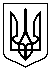 УПРАВЛІННЯ ОСВІТИ, КУЛЬТУРИ, МОЛОДІ, СПОРТУ ТА ТУРИЗМУ КОЦЮБИНСЬКОЇ СЕЛИЩНОЇ РАДИ КИЇВСЬКОЇ ОБЛАСТІТЕНДЕРНА ДОКУМЕНТАЦІЯ«Процедура закупівлі – відкриті торги з особливостями»на закупівлю товару:Фарби різнікод за ДК 021:2015: 44810000-1 Фарбиселище Коцюбинське– 2024 р.Додаток № 1 до тендерної документаціїКваліфікаційні критерії* У разі участі об’єднання учасників підтвердження відповідності кваліфікаційним критеріям здійснюється з урахуванням узагальнених об’єднаних показників кожного учасника такого об’єднання на підставі наданої об’єднанням інформації.
Форма 1Довідкапро наявність в учасника досвіду виконання аналогічного (аналогічних) за предметом закупівлі договору (договорів)Учасник _________ (зазначається інформація про назву учасника) на виконання вимог тендерної документації замовника надає інформацію про наявність досвіду виконання аналогічного (аналогічних) за предметом закупівлі договору (договорів), а саме:Додаток № 2 до тендерної документаціїПідстави для відмови в участі у процедурі закупівлі (для учасників)Замовником буде проведена перевірка відсутності підстав для відмови в участі за допомогою публічної інформації, що оприлюднена у формі відкритих даних згідно із Законом України “Про доступ до публічної інформації” та/або міститься у відкритих публічних електронних реєстрах, доступ до яких є вільним, або публічної інформації, що є доступною в електронній системі закупівель, крім випадків, коли доступ до такої інформації є обмеженим на момент оприлюднення оголошення про проведення відкритих торгів.У випадку виявлення наявності підстав для відмови в участі замовник відхиляє тендерну пропозицію учасника із зазначенням аргументації в електронній системі закупівель на підставі підпункту 1 пункту 44 Особливостей, а саме – учасник процедури закупівлі підпадає під підстави, встановлені пунктом 47 Особливостей.Підстави для відмови в участі у процедурі закупівлі (для переможців)Переможець процедури закупівлі у строк, що не перевищує чотири дні з дати оприлюднення в електронній системі закупівель повідомлення про намір укласти договір про закупівлю, повинен надати замовнику шляхом оприлюднення в електронній системі закупівель документи, що підтверджують відсутність підстав, зазначених у підпунктах 5, 6 і 12 пункту 47 Особливостей.У разі, якщо переможець процедури закупівлі не надав у спосіб, зазначений в тендерній документації, документи, що підтверджують відсутність підстав, встановлених пунктом 47 Особливостей, замовник відхиляє його на підставі абзацу 3 підпункту 3 пункту 44 Особливостей, а саме: переможець процедури закупівлі не надав у спосіб, зазначений в тендерній документації, документи, що підтверджують відсутність підстав, визначених у підпунктах 5, 6 і 12 пункту 47 цих Особливостей.Додаток № 3 до тендерної документаціїІнформація про необхідні технічні, якісні та кількісні характеристики предмета закупівлі та технічна специфікація до предмета закупівліФарби різнікод за ДК 021:2015: 44810000-1 ФарбиВимоги до Учасника (подати документи у складі пропозиції для підтвердження відповідності запропонованої продукції вимогам щодо технічних та якісних характеристик предмету закупівлі): Висновки державної санітарно-епідеміологічної експертизи на кожне найменування предмету закупівлі із зазначенням повної назви об'єкту експертизи (що повинна співпадати з назвою запропонованої продукції), відповідність ДСТУ/ТУ. Ця вимога застосовується для продукції, що введена в обіг до 01.10.2023р. При введенні в обіг продукції після 01.10.2023 року надання висновку СЕС не є обов'язковим, а Учасник в цьому випадку вчиняє наступні дії: 1) надає письмові пояснення, до яких долучаються докази введення в обіг продукції, що пропонується, після 01.10.2023 року та підтвердження (гарантії) поставки при цьому товару, введеного в обіг з 01.10.2023 року; 2) надає протоколи випробувань або інший аналогічний документ, виданий акредитованим органом оцінки відповідності (із долученням документів про акредитацію, сфери акредитації, що відповідає випробуванням/експертизі відносно яких надається протокол випробувань або інший аналогічний документ) із зазначенням повної назви об'єкту експертизи/випробувань (що повинна співпадати з назвою запропонованої продукції), відповідність ДСТУ/ТУ та письмові пояснення, до яких долучаються докази введення в обіг продукції, що пропонується, після 01.10.2023 року. Поняття "введення в обіг" розуміється у змісті, визначеному Законом України "Про технічні регламенти та оцінку відповідності"*Докази введення в обіг продукції, що пропонується, після 01.10.2023 року – ТУ на товар, що пропонуються Учасником, які затверджені в установленому порядку не раніше 01.10.2023 року. У випадку, якщо інформація про новий продукт (товар, що пропонується Учасником, який введено в обіг з 01.10.2023 року) вносилася до діючих ТУ шляхом їх зміни та доповнення Учасник надає у складі пропозиції первісну та всі послідуючі редакції (зміни та доповнення) ТУ в повному обсязі. Якщо інформація про новий продукт (товар, що пропонується Учасником, як такий, що введено в обіг з 01.10.2023 року) у ТУ існувала до 01.10.2023 року такий товар не є таким, що введений в обіг з (після) 01.10.2023 року.  Учасник не обмежений в наданні додаткових доказів введення в обіг продукції, що пропонується, після 01.10.2023 року, крім тих, що наведені вище.При цьому вказівка кольору не є обов’язковою.Сертифікати або паспорти якості виробника на кожне найменування продукції. Інформація, що міститься у сертифікаті/паспорті якості повинна повністю підтверджувати відповідність продукції вимогам Замовника щодо фізико-хімічних показників предмету закупівлі, які містяться у цьому додатку. Порівняння відповідності буде здійснюватися за нормативними показниками. Свідоцтво про відповідність системи вимірювань вимогам ДСТУ ISO 10012:2005 вимірювальної лабораторії, яка видала надані у складі пропозиції паспорти/сертифікат якості.Сертифікат системи управління якістю виробника на відповідність вимогам ДСТУ ISO 9001:2015.Паспорти безпеки на кожен вид продукції у відповідності до Регламенту (ЕС) №1907/2006.У разі якщо Учасник пропонує один вид продукції різних ТМ/виробників необхідно надати паспорт безпеки на кожен такий вид продукту відповідної ТМ/виробника.Під видом продукції розуміється конкретний продукт з вказівкою його найменування, торгової марки тощо, що пропонується учасником. При цьому вказівка кольору не є обов’язковою.Копії окремих розділів ТУ/ДСТУ тощо згідно яких виготовляється запропонована учасником продукція (титульна сторінка, технічні характеристики або технічні вимоги, гарантії виробника (на підтвердження відповідності вимогам щодо строку (терміну) придатності), розділ, що містить вимоги стосовно вмісту ЛОС у запропонованій продукції (по позиціям де встановлена вимога стосовно вмісту ЛОС), завірені виробником продукції. Розділ з ТУ/ДСТУ, що містить технічні характеристики повинен підтверджувати відповідність запропонованої продукції вимогам щодо фізико-хімічних показників предмету закупівлі, які містяться у цьому додатку. Порівняння відповідності буде здійснюватися за нормативними показниками. Продукція повинна відповідати вимогам Технічного регламенту обмеження використання свинцю у лакофарбових матеріалах і сировинних компонентах затв. Постановою КМ України від 28 квітня 2021 р. № 432 (далі – Технічний регламент) з обов'язковим  маркуванням згідно наведеного технічного регламенту на етикетках, що надаються у складі пропозиції.Надати етикетки на кожен вид продукції, яка пропонується Учасником, що повинні містити наступну інформацію: назва товару, назва виробника, строк (термін) придатності, нормативно-технічний документ за яким виготовлена запропонована продукція, знак відповідності вимогам Технічного регламенту, інформацію про відповідність вимогам щодо вмісту ЛОС (дана вимога стосується продукції, де встановлена вимога щодо вмісту ЛОС), які містяться у цьому додатку. Зразки етикеток повинні бути чіткими, належного рівня зображення;У випадку, якщо знак відповідності Технічному регламенту нанесено виробником на пакування поза межами етикетки, Учасник додатково надає фотографії кожного виду продукції, яка ним пропонується. Такі фотографії мають бути чіткими, належного виду зображення, такими,  що однозначно дають змогу Замовнику визначити, що кожний вид продукції, запропонованої Учасником, відповідає вимогам Технічного регламенту та має знак відповідності згідно законодавства.Якщо учасник не є виробником продукції додатково необхідно надати наступні документи:8.1 Документи, які підтверджують зв’язок Учасника із виробником (дистриб’юторський (дилерський) договір або сертифікат дистриб’ютора (дилера) або лист від виробника про представництво його інтересів Учасником на даній процедурі). Лист від виробника про представництво його інтересів обов’язково повинен містити змістовний перелік технічних та інших документів наданих виробником Учаснику, з погодженням їх використання (копіювання, поширення).8.2 Лист від виробника про справжність наданих у складі пропозиції учасника паспортів або сертифікатів якості. Лист повинен включати ідентифікатор закупівлі, назву предмета закупівлі, найменування учасника, реквізити паспортів або сертифікатів якості, справжність яких підтверджується.Інформація, що міститься у всіх документах, наданих Учасником на виконання вимог даного додатку повинна бути співставна та повністю підтверджувати відповідність запропонованої Учасником продукції вимогам Замовника.Назва запропонованої Учасником продукції повинна співпадати у всіх документах, поданих для участі у процедурі закупівлі, в тому числі на підтвердження відповідності технічним та якісним вимогам до предмету закупівлі (зокрема за ТМ). Дозволяються незначні відмінності, як то перестановка слів тощо, що не впливає на можливість однозначної ідентифікації продукції, яку пропонує Учасник.Окрім того, при прийманні продукції, яка буде відвантажуватись Переможцем, Замовником буде здійснюватися порівняння етикеток на відповідність тим, що надавались Переможцем у складі його пропозиції. В тому числі факт наявності на них інформації, що вимагалась пунктом 7 даного додатку (зокрема, але не виключно, назва товару (яка повинна співпадати з назвою продукції, зазначеною в тендерній пропозиції та договорі), назва виробника, строк (термін) придатності, нормативно-технічний документ за яким виготовлена продукція, знак відповідності вимогам Технічного регламенту, вміст ЛОС). Будь-яка невідповідність призведе до відмови від приймання продукції та застосування штрафних санкцій відповідно до умов договору.*У разі якщо у тендерній документації міститься посилання на конкретну торговельну марку чи фірму, патент, конструкцію або тип предмета закупівлі, джерело його походження або виробника - читати "або еквівалент"Додаток № 4 до тендерної документаціїПроєкт Договору ДОГОВІР №___ селище Коцюбинське                                                                                                            ____________2024 р.Управління освіти, культури, молоді спорту та туризму Коцюбинської селищної ради Київської області,  в особі начальника управління Лошицької Олени Леонідівни, що   діє на підставі Положення (далі - Замовник) з однієї сторони ,і__________________________ (далі – Постачальник)  в особі ____________________________, що діє на підставі ___________________________,  з іншої сторони,  разом - Сторони,  уклали цей договір про наступне (далі - Договір): 1. Предмет Договору1.1. Постачальник зобов’язується поставити та передати у власність Замовника матеріали для благоустрою території: Фарби різні (за кодом ДК 021:2015: 44810000-1 «Фарби») (далі — Товар), визначений в асортименті, кількості та за цінами, які зазначені у Специфікації (Додаток 1 до Договору), а Замовник зобов’язується прийняти Товар та сплатити його вартість у порядку та на умовах, що визначено цим Договором.1.2. Обсяг закупівлі Товару, що є предметом цього Договору, може бути зменшений залежно від реального фінансування Замовника.1.3. Джерела фінансування Замовника можуть змінюватися (коригуватися) залежно від зміни бюджетних асигнувань та потреб Замовника.1.4. Постачальник гарантує, що Товар, який є предметом Договору належить йому на праві власності або іншому речовому праві, що надає йому право розпоряджатися Товаром, є новим і не був у використанні, не перебуває під забороною відчуження, арештом, не є предметом застави та іншим засобом забезпечення виконання зобов’язань перед будь-якими фізичними або юридичними особами, державними органами і державою, а також не є предметом будь-якого іншого обтяження чи обмеження, передбаченого чинним  законодавством України.2. Якість та гарантійний строк Товару2.1. Постачальник повинен поставити Замовнику новий Товар, якість якого відповідає умовам, встановленим чинним законодавством України для цієї категорії Товару. Технічні та якісні характеристики Товару повинні відповідати чинним нормативним актам (державним стандартам / технічним умовам / нормам). Гарантійний строк на товар: 2.2. Постачальник повинен засвідчити якість Товару, що постачається, належним чином оформленими документами, які надаються разом із Товаром (товаросупровідними документами: бухгалтерські документи).2.3. Прийняття Замовником неякісного Товару не звільняє Постачальника від зобов’язань поставити якісний Товар, термін поставки при цьому визначається датою поставки якісного Товару.2.4. Замовник має право відмовитися від прийняття Товару, який не відповідає за якістю умовам Договору. Товар неналежної якості підлягає обов’язковому поверненню Постачальнику.2.5. У разі поставки Товару неналежної якості або виявлення недоліків (дефектів, невідповідності), в тому числі товарного вигляду, поставленого Товару упродовж дії гарантійного строку, Постачальник зобов’язується за власний рахунок усунути недоліки (дефекти) або замінити Товар неналежної якості протягом 7 (семи) календарних днів з дати отримання претензії (рекламації) від Замовника. Усі витрати, пов’язані з усуненням недоліків (дефектів) або заміною неякісного Товару, несе Постачальник. У разі заміни Товару гарантійний строк обчислюється заново від дня його заміни.2.6. Усі витрати, пов’язані з усуненням недоліків (дефектів) або заміною неякісного Товару, несе Постачальник. У разі заміни Товару гарантійний строк обчислюється заново від дня його заміни.3. Ціна Договору3.1. Ціна на Товар встановлюється в національній валюті України — гривні.3.2. Ціна цього Договору за кошти місцевого бюджету становить ______________________________________________, у тому числі ПДВ: _______.3.3. Ціна цього Договору включає: ціну Товару, всі податки, збори та інші обов’язкові платежі, витрати, пов’язані з передпродажною підготовкою та реалізацією Товару Замовнику, всі витрати Постачальника, враховуючи вартість транспортних послуг на доставку Товару до місць поставки, визначеного цим Договором, здійснення вантажно-розвантажувальних послуг при поставці Товару.3.4. Ціна Договору може бути зменшеною за взаємною згодою Сторін та згідно з іншими умовами, що передбачені цим Договором. 4. Порядок здійснення оплати4.1. Розрахунки за цим Договором здійснюються відповідно до підпункту 2 пункту 19 Порядку виконання повноважень Державною казначейською службою в особливому режимі в умовах воєнного стану, затвердженого постановою Кабінету Міністрів України від 9 червня 2021 року № 590 (зі змінами та доповненнями) в національній валюті України гривні у безготівковій формі шляхом перерахування належних до сплати сум коштів на поточний рахунок Постачальника, що вказаний у цьому Договорі. Замовник здійснює оплату в межах отриманого бюджетного фінансування.4.2. Розрахунки за поставлений Товар здійснюються Замовником шляхом оплати видаткової накладної за фактом постачання Товару упродовж 20 (двадцяти) робочих днів.4.3. У разі затримки бюджетного фінансування розрахунок за поставлений Товар здійснюється упродовж 5 (п’яти) банківських днів з дати отримання Замовником бюджетного призначення на фінансування закупівлі на свій реєстраційний рахунок. 4.4. Замовник не здійснює оплату за поставлений Товар, та така несплата не є порушенням строку оплати зі сторони Замовника у випадку ненадання Постачальником оригіналу видаткової накладної на оплату чи його неналежного  оформлення.4.5. Усі платіжні документи за даним Договором оформлюються з дотриманням усіх вимог чинного законодавства України, що зазвичай ставляться до змісту і форми таких документів.4.6. Постачальник, який є платником ПДВ, виписує податкову накладну датою отримання коштів на свій розрахунковий рахунок.5. Поставка Товару5.1. Місце поставки Товару - Київська обл., селище КоцюбинськеБудинок культури,вул.Доківська,5.Коцюбинський ліцей №1, вул.Пономарьова 6/4Коцюбинський ліцей №2, вул.Бакала,1ЗДО №1 «Ластівка»,вул.Доківська,18ЗДО №2 «Світлячок»,вул.Пономарьова,20ДЮСШ, вул.Пономарьова,6/4.5.2. Строк поставки Товару: до 03 червня 2024 року. 5.3.Товар повинен бути упакованим Постачальником в упаковку, яка відповідає характеру Товару цього виду, таким чином, щоб забезпечити його збереження від пошкоджень або знищення, атмосферних опадів при транспортуванні, зберіганні та здійсненні вантажно-розвантажувальних послуг при поставці. Постачальник несе ризик за пошкодження або знищення Товару до моменту поставки його Замовнику.5.4. Постачальник зобов’язується одночасно з поставкою Товару надати оформлену належним чином видаткову накладну та документи, що підтверджують походження та кількість Товару. 5.8. Право власності на Товар переходить від Постачальника до Замовника з моменту підписання Сторонами видаткової накладної/ акта про прийняття-передання/товаро-транспортної накладної Товару та передання Товару Замовнику в місці поставки.6. Права та обов’язки Сторін6.1. Замовник зобов’язаний:6.1.1. Своєчасно та в повному обсязі здійснювати розрахунки за поставлений Товар.6.1.2. Приймати поставлений Товар згідно з видатковою накладною/актом про прийняття-передання/товаро-транспортною накладною Товару.6.1.3. Оглянути поставлений Товар у 3-денний строк.6.2. Замовник має право:6.2.1. Достроково, в односторонньому порядку, розірвати цей Договір у разі невиконання та / або неналежного виконання зобов’язань Постачальником, шляхом направлення письмового повідомлення про це Постачальнику у строк протягом 3 (трьох) днів з моменту прийняття відповідного рішення при цьому жодних штрафних санкцій, пені, відшкодувань збитків до замовника не застосовуються.6.2.2. Контролювати поставку Товару у строки, встановлені цим Договором.6.2.3. Залучати фахівців Замовника або сторонніх експертів для приймання Товару від Постачальника.6.2.4. Повернути неякісний Товар Постачальнику.6.2.5. Зменшувати обсяг закупівлі Товару та ціну (загальну вартість) цього Договору залежно від реального фінансування видатків на зазначені цілі, а також у випадку зменшення обсягу споживчої потреби Товару. У такому разі Сторони вносять відповідні зміни до цього Договору.6.2.6. Повернути видаткову накладну Товару Постачальнику без здійснення оплати в разі неналежного оформлення документів, зазначених у розділі 5 цього Договору (відсутність підписів тощо).6.2.7. При виявленні недоліків / дефектів / невідповідності (брак виробничий), у тому числі товарного вигляду, поставленого Товару умовам цього Договору направити Постачальнику претензію (рекламацію) з даними про характер виявленої невідповідності. Під браком виробничим слід розуміти властивість Товару, яка не відповідає вимогам, встановленим для цієї категорії Товару в нормативно-правових актах і нормативних документах, за якістю, стандартами, технічними умовами та іншим нормам технічної документації, умовам цього Договору.6.3. Постачальник зобов’язаний:6.3.1. Забезпечити поставку Товару в терміни, встановлені цим Договором.6.3.2. Забезпечити відповідність якості Товару встановленим нормам якості на такий Товар.6.4. Постачальник має право:6.4.1. Своєчасно та в повному обсязі отримати плату за поставлений Товар.7. Відповідальність Сторін7.1. У разі невиконання або неналежного виконання своїх зобов’язань за Договором Сторони несуть відповідальність, передбачену чинним законодавством України та цим Договором.7.2. За непоставку, несвоєчасну поставку або недопоставку Товару, або порушення строку заміни неякісного (невідповідного) Товару на якісний (відповідний), Постачальник сплачує Замовнику пеню в розмірі 0,1 % від вартості непоставленого, несвоєчасно поставленого або недопоставленого Товару за кожний день прострочення поставки, а за прострочення понад 30 (тридцять) днів додатково стягується штраф у розмірі 7 % від вказаної суми.7.3. За порушення умов Договору щодо якості Товару з Постачальника стягується штраф у розмірі 20 % від вартості неякісного Товару.7.4. Штрафні санкції, зазначені в пункті 7.2. та пункті 7.3. даного Договору сплачуються Постачальником протягом 10 (десяти) робочих днів з моменту отримання відповідної вимоги Замовника.7.5. Замовник не несе відповідальності за затримку бюджетного фінансування та зобов’язується здійснити оплату за Товар згідно з пунктом 4.3. з урахуванням Порядку виконання повноважень Державною казначейською службою в особливому режимі в умовах воєнного стану, затвердженого постановою Кабінету Міністрів України від 9 червня 2021 року № 590 (зі змінами та доповненнями. Сторони погодились, що Замовник звільняється від сплати будь-яких штрафів, пені, стягнень, інших санкцій тощо стосовно несвоєчасного виконання фінансових зобов’язань за цим Договором, яке викликане затримкою бюджетного фінансування.7.6. У випадках, не передбачених умовами цього Договору, Сторони несуть відповідальність, передбачену чинним законодавством України. 7.7. Сплата штрафних санкцій не звільняє винну Сторону від виконання своїх зобов’язань за цим Договором. 8. Обставини непереборної сили (форс-мажор)8.1. Сторони звільняються від відповідальності за невиконання або неналежне виконання зобов’язань за цим Договором у разі виникнення обставин непереборної сили, які не існували під час укладання Договору та виникли поза волею Сторін. Під непереборною силою в цьому Договорі розуміються будь-які надзвичайні або невідворотні події зовнішнього щодо Сторін характеру або їх наслідки, які виникають без вини Сторін, поза їх волею або всупереч волі й бажанню Сторін, і які не можна, за умови застосування звичайних для цього заходів, передбачити й не можна при всій обережності й передбачливості запобігти (уникнути), у тому числі, але не винятково стихійні явища природного характеру (землетруси, повені, урагани, руйнування в результаті блискавки й т. п.), нещастя біологічного, техногенного й антропогенного походження (вибухи, пожежі, вихід з ладу машин і устаткування, масові епідемії та ін.), обставини суспільного життя (війна, воєнні дії, блокади, громадські заворушення, прояви тероризму, масові страйки й локаути, бойкоти та ін.).8.2. Сторона, що не може виконувати зобов’язання за цим Договором унаслідок дії обставин непереборної сили, повинна протягом 14-ти календарних днів з моменту їх виникнення повідомити про це іншу Сторону в письмовій формі шляхом направлення офіційного листа на офіційну електронну адресу (або електронну адресу, зазначену в договорі). Неповідомлення або несвоєчасне повідомлення про настання чи припинення обставин непереборної сили позбавляє Сторону права посилатися на них як на обставини, що звільняють від відповідальності за невиконання або неналежне виконання зобов’язань за цим Договором.8.3. Сторона, для якої склались форс-мажорні обставини (обставини непереборної сили), зобов’язана надати іншій Стороні документ, виданий Торгово-промисловою палатою України, яким засвідчене настання форс-мажорних обставин (обставин непереборної сили).Сторона, для якої склались форс-мажорні обставини (обставини непереборної сили), пов’язані з військовою агресією російської федерації проти України, що стала підставою введення воєнного стану, може надати іншій Стороні документ компетентних державних органів, який посвідчує наявність форс-мажорних обставин, пов’язаних з військовою агресією російської федерації проти України. У разі, якщо форс-мажорні обставини (обставини непереборної сили) пов’язані з військовою агресією російської федерації проти України, що стала підставою введення воєнного стану, надання документа, виданого Торгово-промисловою палатою України, не вимагається для підтвердження наявності форс-мажорних обставин (обставин непереборної сили).Документи, зазначені в цьому пункті, Сторона, для якої склались форс-мажорні обставини (обставини непереборної сили), повинна надати іншій Стороні в розумний строк, але не пізніше ніж 14 днів з моменту припинення дії форс-мажорних обставин (обставин непереборної сили) та їх наслідків.8.4. У разі, коли строк дії обставин непереборної сили триває більше 6-ти місяців, кожна із Сторін в установленому порядку має право розірвати цей Договір достроково шляхом направлення іншій Стороні офіційного листа на офіційну електронну адресу (або електронну адресу, зазначену в цьому Договорі) не менш ніж за 30 календарних днів до бажаної дати розірвання, яка обов’язково зазначається в такому листі.8.5. Якщо обставини непереборної сили та (або) їх наслідки тимчасово перешкоджають повному або частковому виконанню зобов’язань за цим Договором, час виконання зобов’язань продовжується на час дії таких обставин або усунення їх наслідків, але не більш ніж до кінця поточного, бюджетного року.8.6. У разі, якщо у зв’язку з виникненням обставин непереборної сили та (або) їх наслідків, за які жодна із сторін не відповідає, виконання зобов’язань за цим Договором є остаточно неможливим, то цей Договір вважається припиненим з моменту виникнення неможливості виконання зобов’язань за цим Договором, при цьому Сторони не звільняються від обов’язку сповістити іншу Сторону про настання обставин непереборної сили або виникнення їхніх наслідків (стаття 607 Цивільного кодексу України).8.7. Наслідки розірвання даного Договору, у тому числі його одностороннього розірвання, визначаються відповідно до умов цього Договору та чинного законодавства України.9. Вирішення спорів9.1. У випадку виникнення спорів або розбіжностей Сторони зобов’язуються вирішувати їх шляхом переговорів та консультацій.9.2. Усі неврегульовані спори, розбіжності чи вимоги, які виникають з цього Договору або у зв’язку з ним, зокрема такі, що стосуються його виконання, порушення, припинення або визнання недійсним, підлягають вирішенню в установленому законодавством порядку.10. Оперативно-господарські санкції 10.1. Сторони дійшли взаємної згоди щодо можливості застосування оперативно-господарської санкції, зокрема відмови від встановлення на майбутнє господарських відносин із Стороною, яка порушує зобов’язання (пункт 4 частини першої статті 236 Господарського кодексу України).10.2. Відмова від встановлення на майбутнє господарських відносин із Стороною, яка порушує зобов’язання, може застосовуватися Замовником до Постачальника за невиконання Постачальником своїх зобов’язань перед Замовником у частині, що стосується: — якості поставленого Товару;— розірвання аналогічного за своєю природою Договору з Замовником у разі прострочення строку поставки Товару;— розірвання аналогічного за своєю природою Договору з Замовником у разі прострочення строку усунення дефектів.10.3. У разі порушення Постачальником умов щодо порядку та строків постачання Товару, якості поставленого Товару Замовник має право в будь-який час (як упродовж строку дії цього Договору, так і впродовж одного року після спливу строку дії цього Договору) застосувати до Постачальника оперативно-господарську санкцію у формі відмови від встановлення на майбутнє господарських зв’язків (далі — Санкція).10.4. Строк дії Санкції визначає Замовник, але він не буде перевищувати 3 (трьох) років з моменту початку її застосування. Замовник повідомляє Постачальника про застосування до нього Санкції та строк її дії шляхом направлення повідомлення на електронну адресу Постачальника, зазначену в цьому Договорі, та/або шляхом направлення цінним листом з описом вкладення та повідомленням на поштову адресу Постачальника, зазначену в цьому ДоговоріУсі документи (листи, повідомлення, інша кореспонденція), що будуть відправлені Замовником на адресу Постачальника, вказану в цьому Договорі, вважаються такими, що були відправлені належним чином належному отримувачу до тих пір, поки Постачальник письмово не повідомить Замовника про зміну свого місцезнаходження, поштової адреси, електронної адреси (з доказами про отримання Замовником такого повідомлення).Уся кореспонденція, що направляється Замовником, вважається отриманою Постачальником не пізніше 14 (чотирнадцяти) днів з моменту її відправки Замовником на адресу Постачальника, зазначену в Договорі.11. Порядок змін умов Договору11.1. Зміни до Договору можуть вноситись у випадках, передбачених законом і цим Договором, та оформляються в письмовій формі шляхом укладання відповідної додаткової угоди, яка підписується уповноваженими представниками обох Сторін, скріплюється печатками Сторін (за наявності) та є невід’ємною частиною Договору. 11.2. Пропозицію щодо внесення змін до Договору може зробити кожна зі Сторін Договору.11.3. Пропозиція щодо внесення змін до Договору має містити обґрунтування необхідності внесення таких змін і виражати намір особи, яка її зробила, вважати себе зобов’язаною у разі її прийняття. Обмін інформацією щодо внесення змін до Договору здійснюється у письмовій формі шляхом взаємного листування.11.4. Зміна істотних умов Договору допускається у таких випадках:11.4.1. зменшення обсягів закупівлі, зокрема з урахуванням фактичного обсягу видатків замовника. Сторони можуть внести зміни до договору про закупівлю у разі зменшення обсягів закупівлі, зокрема з урахуванням фактичного обсягу видатків Замовника, а також у випадку зменшення обсягу споживчої потреби товару. У такому випадку ціна договору про закупівлю зменшується залежно від зміни таких обсягів;11.4.2. погодження зміни ціни за одиницю товару в договорі про закупівлю у разі коливання ціни такого товару на ринку, що відбулося з моменту укладення договору про закупівлю або останнього внесення змін до договору про закупівлю в частині зміни ціни за одиницю товару. Зміна ціни за одиницю товару здійснюється пропорційно коливанню ціни такого товару на ринку (відсоток збільшення ціни за одиницю товару не може перевищувати відсоток коливання (збільшення) ціни такого товару на ринку) за умови документального підтвердження такого коливання та не повинна призвести до збільшення суми, визначеної в договорі про закупівлю на момент його укладення. У разі коливання ціни такого товару  на ринку, що відбулося з моменту укладення договору про закупівлю або останнього внесення змін до договору про закупівлю в частині зміни ціни за одиницю товару, Постачальник письмово звертається до Замовника щодо зміни ціни за одиницю товару. Наявність факту коливання ціни такого товару на ринку підтверджується довідкою/ами або листом/ами (завіреними копіями цих довідки/ок або листа/ів) відповідних органів, установ, організацій, які уповноважені надавати відповідну інформацію щодо коливання ціни такого товару на ринку. До розрахунку ціни за одиницю товару приймається ціна щодо розміру ціни на товар на момент укладання Договору (з урахуванням внесених раніше змін до Договору про закупівлю) та на момент звернення до вказаних органів, установ, організацій, що підтверджує коливання (зміни) цін на ринку такого товару, що є предметом закупівлі за цим Договором; 11.4.3. покращення якості предмета закупівлі за умови, що таке покращення не призведе до збільшення суми, визначеної в договорі про закупівлю. Сторони можуть внести зміни до договору у разі покращення якості предмета закупівлі за умови, що така зміна не призведе до зміни предмета закупівлі та відповідає тендерній документації в частині встановлення вимог та функціональних характеристик до предмета закупівлі і є покращенням його якості. 11.4.4. продовження строку дії договору про закупівлю та/або  строку виконання зобов’язань щодо передачі товару у разі виникнення документально підтверджених об’єктивних обставин, що спричинили таке продовження, у тому числі обставин непереборної сили, затримки фінансування витрат замовника, за умови, що такі зміни не призведуть до збільшення суми, визначеної в договорі про закупівлю. Строк дії Договору та/або виконання зобов'язань  може продовжуватись у разі виникнення документально підтверджених об’єктивних обставин, що спричинили таке продовження, у тому числі непереборної сили, затримки фінансування витрат Замовника, за умови, що такі зміни не призведуть до збільшення суми, визначеної в договорі. Форма документального підтвердження об’єктивних обставин визначатиметься Замовником у момент виникнення об’єктивних обставин (з огляду на їхні особливості) з дотриманням чинного законодавства;11.4.5. погодження зміни ціни в договорі про закупівлю в бік зменшення (без зміни кількості (обсягу) та якості товарів, робіт і послуг). Сторони можуть внести зміни до Договору в разі узгодженої зміни ціни в бік зменшення (без зміни кількості (обсягу) та якості товарів);11.4.6. зміни ціни в договорі про закупівлю у зв’язку з зміною ставок податків і зборів та/або зміною умов щодо надання пільг з оподаткування — пропорційно до зміни таких ставок та/або пільг з оподаткування, а також у зв’язку із зміною системи оподаткування пропорційно до зміни податкового навантаження внаслідок зміни системи оподаткування. Сторони можуть внести зміни до Договору в разі зміни згідно із законодавством ставок податків і зборів та/або зміною умов щодо надання пільг з оподаткування – пропорційно до зміни таких ставок та/або пільг з оподаткування, а також у зв’язку із зміною системи оподаткування пропорційно до зміни податкового навантаження внаслідок зміни системи оподаткування. Зміна ціни у зв’язку з зміною ставок податків і зборів та/або зміною умов щодо надання пільг з оподаткування — пропорційно до зміни таких ставок та/або пільг з оподаткування, а також у зв’язку із зміною системи оподаткування пропорційно до зміни податкового навантаження внаслідок зміни системи оподаткування. Може відбуватися як в бік збільшення, так і в бік зменшення, сума Договору може змінюватися залежно від таких змін без зміни обсягу закупівлі. Підтвердженням можливості внесення таких змін будуть чинні (введені в дію) нормативно-правові акти Держави;11.4.7. зміни встановленого згідно із законодавством органами державної статистики індексу споживчих цін, зміни курсу іноземної валюти, зміни біржових котирувань або показників Platts, ARGUS, регульованих цін (тарифів), нормативів, середньозважених цін на електроенергію на ринку “на добу наперед”, що застосовуються в договорі про закупівлю, у разі встановлення в договорі про закупівлю порядку зміни ціни. Сторони можуть внести відповідні зміни в разі зміни регульованих цін (тарифів), при цьому підтвердженням можливості внесення таких змін будуть чинні (введені в дію) нормативно-правові акти відповідного уповноваженого органу або Держави щодо встановлення регульованих цін (застосовується у разі зміни ціни, у зв’язку зі зміною регульованих цін (тарифів); 11.4.8. зміни умов у зв’язку із застосуванням положень частини шостої статті 41 Закону, а саме дія договору про закупівлю може бути продовжена на строк, достатній для проведення процедури закупівлі на початку наступного року в обсязі, що не перевищує 20 відсотків суми, визначеної в початковому договорі про закупівлю, укладеному в попередньому році, якщо видатки на досягнення цієї цілі затверджено в установленому порядку.11.5. Зміна Договору допускається лише за згодою Сторін, якщо інше не встановлено Договором або законом. Водночас Договір може бути змінено або розірвано за рішенням суду на вимогу однієї зі Сторін у разі істотного порушення Договору другою Стороною та в інших випадках, встановлених Договором або законом.12. Строк дії Договору про закупівлю12.1. Договір набирає чинності з дня його підписання уповноваженими представниками обох Сторін, скріплюється печатками Сторін (за наявності) і діє до 31.12.2024 року, але в будь-якому разі до повного виконання Сторонами своїх зобов’язань за цим Договором.12.2. Цей Договір складений українською мовою у двох примірниках, що мають однакову юридичну силу, по одному примірнику для кожної зі Сторін.13. Інші умови13.1. Дія Договору припиняється:— за згодою Сторін;— з інших підстав, передбачених цим Договором та чинним законодавством України.13.2. Істотними умовами цього Договору є предмет (найменування, кількість, якість), ціна та строк дії Договору. Інші умови Договору про закупівлю істотними не є та можуть змінюватися відповідно до норм Господарського та Цивільного кодексів.13.3. Усі повідомлення, заяви та претензії, пов’язані з виконанням цього Договору або такі, що випливають з нього, повинні надсилатися Сторонами безпосередньо одна одній за вказаними в цьому Договорі адресами, електронними адресами Сторін.13.4. Представники Сторін, уповноважені на укладання цього Договору, погодились, що їхні персональні дані, які стали відомі Сторонам у зв’язку з укладанням цього Договору, включаються до баз персональних даних Сторін. Підписуючи цей Договір, уповноважені представники Сторін дають згоду (дозвіл) на обробку їхніх персональних даних з метою підтвердження повноважень на укладання цього Договору, забезпечення виконання цього Договору, а також у випадках та в порядку, передбачених чинним законодавством України.13.5. Кожна Сторона несе повну відповідальність за правильність указаних нею в Договорі реквізитів. Сторони зобов’язуються своєчасно в письмовій формі повідомляти одна одну про зміну поштових, банківських та інших реквізитів упродовж 2 (двох) робочих днів з моменту їх зміни, а в разі неповідомлення в установлений строк несуть ризик настання пов’язаних з цим несприятливих наслідків.13.6. Дострокове розірвання Договору за ініціативою однієї зі Сторін можливе при повідомленні у письмовій формі іншої Сторони не менше ніж за 10 (десять) календарних днів. Дострокове розірвання Договору за ініціативою однієї зі Сторін оформляється у письмовій формі шляхом укладання відповідної додаткової угоди, яка підписується уповноваженими представниками обох Сторін, скріплюється печатками Сторін (за наявності).13.7. У випадках, не передбачених цим Договором, Сторони керуються чинним законодавством України.14. Додатки до Договору14.1. Невід’ємною частиною цього Договору є: Додаток 1: Специфікація.15. Місцезнаходження та банківські реквізитиДОДАТОК 1 до договорупро закупівлю №____від ___ ____________ 2024рокуСпецифікаціяДодаток № 5 до тендерної документаціїФормаТЕНДЕРНА ПРОПОЗИЦІЯФарби різні (за кодом ДК 021:2015: 44810000-1 «Фарби»)Ми, (найменування Учасника), надаємо свою тендерну пропозицію щодо участі у тендерних торгах на закупівлю ___________ (ідентифікатор закупівлі), згідно з технічними та іншими вимогами Замовника.Вивчивши тендерну документацію та інформацію про необхідні технічні, якісні та кількісні характеристики, на виконання зазначеного вище маємо можливість та погоджуємося виконати вимоги Замовника та Договору про закупівлю на загальну вартість тендерної пропозиції (з ПДВ¹):цифрами ² ___________________________________________, у тому числі ПДВ¹словами  ___________________________________________, у тому числі ПДВ¹.Примітка:¹ без ПДВ – для учасників, які не є платниками податку на додану вартість, відповідно до вимог Податкового кодексу України;² ціни надаються в гривнях з двома знаками після коми (копійки). 1. Учасник визначає ціну на товар, які він пропонує виконувати за Договором  з урахуванням ПДВ. 2. Ціни вказуються  з урахуванням податків і зборів, що сплачуються або мають бути сплачені.3. Обсяги закупівлі товару можуть бути зменшені залежно від потреб Замовника та реального фінансування видатків.4. У разі визначення нас переможцем та прийняття рішення про намір укласти договір про закупівлю, ми візьмемо на себе зобов'язання виконати всі умови, передбачені договором.5. Ми погоджуємося дотримуватися умов цієї пропозиції протягом 90 календарних днів з дня визначення переможця тендерних пропозицій. 6. Ми погоджуємося з умовами, що ви можете відхилити нашу чи всі тендерні пропозиції згідно з умовами тендерної документації та розуміємо, що Ви не обмежені у прийнятті будь-якої іншої пропозиції з більш вигідними для Вас умовами.  7. Ми розуміємо та погоджуємося, що Ви можете відмінити процедуру закупівлі у разі наявності обставин для цього згідно із Законом. 8. Якщо нас визначено переможцем торгів, ми беремо на себе зобов’язання підписати договір із Замовником не пізніше ніж через 15 днів з дня прийняття рішення про намір укласти договір про закупівлю та не раніше ніж через 5 днів з дати оприлюднення на веб-порталі Уповноваженого органу повідомлення про намір укласти договір про закупівлю. 9. Зазначеним нижче підписом ми підтверджуємо повну, безумовну і беззаперечну згоду з усіма умовами проведення процедури закупівлі, визначеними в тендерній документації. Примітка: 1. Учасники повинні дотримуватись встановленої форми.2. Внесення в форму «Тендерна пропозиція» будь-яких змін неприпустимо.* Тендерна пропозиція подається у сканованому вигляді за підписом уповноваженої посадової особи Учасника.Повноваження щодо підпису документів тендерної пропозиції Учасника процедури закупівлі підтверджується випискою з протоколу засновників, наказом про призначення, довіреністю, дорученням або іншим документом, що підтверджує повноваження посадової особи Учасника на підписання документів. Відповідальність за помилки друку у документах, наданих Замовнику через електронну систему закупівель та підписаних відповідним чином, несе Учасник.ЗАТВЕРДЖЕНОПротоколом Уповноваженої особи №65від 01.05.2024 року №Загальні положенняЗагальні положення1231Терміни, які вживаються в тендерній документаціїТендерну документацію розроблено відповідно до вимог Закону України «Про публічні закупівлі» (далі – Закон) та Постанови Кабінету Міністрів України від 12.10.2022 № 1178 «Про затвердження особливостей здійснення публічних закупівель товарів, робіт і послуг для замовників, передбачених Законом України “Про публічні закупівлі”, на період дії правового режиму воєнного стану в Україні та протягом 90 днів з дня його припинення або скасування» (далі – Особливості). У цій тендерній документації терміни вживаються у значенні, наведеному в Законі.2Інформація про замовника торгів2.1Повне найменуванняУправління освіти, культури, молоді, спорту та туризму Коцюбинської селищної ради Київської області2.2МісцезнаходженняУкраїна, 08298, Київська обл., селище Коцюбинське, вул. Доківська, 2.2.3Посадова(і) особа(и) замовника, уповноважена(і) здійснювати зв'язок з учасникамиЗ питань, пов’язаних з підготовкою тендерних пропозицій учасники процедури закупівлі (далі – Учасник) можуть звертатися до: Самотуга Тетяна Василівна – фахівець з публічних закупівель, уповноважена особа, відповідальна за організацію та проведення закупівель товарів, робіт та послуг Управління освіти, культури, молоді, спорту та туризму Коцюбинської селищної ради Київської області тел. +38 095 330 96 25. електронна адреса: zakupivli44151538@gmail.com3Процедура закупівлівідкриті торги з особливостями4Інформація про предмет закупівлі4.1Назва предмета закупівліФарби різнікод за ДК 021:2015: 44810000-1 Фарби4.2Опис окремої частини (частин) предмета закупівлі (лота), щодо якої можуть бути подані тендерні пропозиціїЗакупівля здійснюється щодо предмету закупівлі в цілому, без поділу на лоти.4.3Кількість товару та місце його поставкиКількість товару: згідно додатку №3 до тендерної документації.Місце поставки: Київська обл.,селище Коцюбинське,вул.Пономарьова,20,вул.Пономарьова 6/4,вул.Доківська,18,вул.Доківська 5.4.4Строк поставки товарів До 03.06.2024 включно5Недискримінація учасниківУчасники (резиденти та нерезиденти) всіх форм власності та організаційно-правових форм беруть участь у процедурах закупівель на рівних умовах.6Валюта, у якій повинна бути зазначена ціна тендерної пропозиціїВалютою тендерної пропозиції є гривня.7Мова (мови), якою (якими) повинні бути складені тендерні пропозиціїУсі документи тендерної пропозиції, які готуються учасником, повинні бути складені українською мовою. Уся інформація розміщується в електронній системі закупівель українською мовою, крім  тих випадків коли використання букв та символів української мови призводить до їх спотворення (зокрема, адреси мережі "інтернет", адреси електронної пошти, торговельної марки (знаку для товарів та послуг), загальноприйняті міжнародні терміни). Документи або копії документів (які передбачені вимогами тендерної документації та додатками до неї), які надаються учасником у складі тендерної пропозиції, викладені іншими мовами, повинні надаватися разом із їх автентичним перекладом на українську мову. Замовник не зобов’язаний розглядати документи, які не передбачені вимогами тендерної документації та додатками до неї та які учасник додатково надає на власний розсуд, в тому числі якщо такі документи надані іноземною мовою без перекладу. 8Інформація про прийняття чи неприйняття до розгляду тендерної пропозиції, ціна якої є вищою, ніж очікувана вартість предмета закупівлі, визначена замовником в оголошенні про проведення відкритих торгівЗамовник не приймає до розгляду тендерні пропозиції, ціни яких є вищими ніж очікувана вартість предмета закупівлі, визначена замовником в оголошенні про проведення відкритих торгів.Порядок внесення змін та надання роз'яснень до тендерної документаціїПорядок внесення змін та надання роз'яснень до тендерної документаціїПорядок внесення змін та надання роз'яснень до тендерної документації1Процедура надання роз'яснень щодо тендерної документаціїФізична/юридична особа має право не пізніше ніж за три дні до закінчення строку подання тендерної пропозиції звернутися через електронну систему закупівель до замовника за роз’ясненнями щодо тендерної документації та/або оголошення про проведення відкритих торгів та/або звернутися до замовника з вимогою щодо усунення порушення під час проведення тендеру (далі — звернення). Усі звернення автоматично оприлюднюються в електронній системі закупівель без ідентифікації особи, яка звернулася до замовника. Замовник повинен протягом трьох днів з дня їх оприлюднення надати відповідь на звернення та оприлюднити його в електронній системі закупівель.У разі несвоєчасного надання замовником відповіді на звернення електронна система закупівель автоматично зупиняє проведення відкритих торгів.Для поновлення проведення відкритих торгів замовник повинен розмістити відповідь в електронній системі закупівель з одночасним продовженням строку подання тендерних пропозицій не менше ніж на чотири дні.2Внесення змін до тендерної документаціїЗамовник має право з власної ініціативи або у разі усунення порушень вимог законодавства у сфері публічних закупівель, викладених у висновку органу державного фінансового контролю відповідно до статті 8 Закону, або за результатами звернень, або на підставі рішення органу оскарження внести зміни до тендерної документації та/або оголошення про проведення відкритих торгів. У разі внесення змін до тендерної документації та/або оголошення про проведення відкритих торгів строк для подання тендерних пропозицій продовжується замовником в електронній системі закупівель, а саме – в оголошенні про проведення відкритих торгів таким чином, щоб з моменту внесення змін до тендерної документації та/або оголошення про проведення відкритих торгів до закінчення кінцевого строку подання тендерних пропозицій залишалося не менше чотирьох днів.Зміни, що вносяться замовником до тендерної документації та/або оголошення про проведення відкритих торгів, розміщуються та відображаються в електронній системі закупівель у новій редакції зазначених документації та/або оголошення додатково до їх попередньоїредакції. Замовник разом із змінами до тендерної документації та/або оголошення про проведення відкритих торгів в окремому документі оприлюднює перелік змін, що вносяться. Зміни до тендерної документації та/або оголошення про проведення відкритих торгів у машинозчитувальному форматі розміщуються в електронній системі закупівель протягом одного дня з дати прийняття рішення про їх внесення.Інструкція з підготовки тендерної пропозиціїІнструкція з підготовки тендерної пропозиціїІнструкція з підготовки тендерної пропозиції1Зміст і спосіб подання тендерної пропозиціїТендерна пропозиція подається в електронному вигляді через електронну систему закупівель шляхом заповнення електронних форм з окремими полями, та шляхом завантаження документів, де зазначається інформація про ціну, інші критерії оцінки (у разі їх встановлення замовником), інформація від учасника процедури закупівлі про його відповідність кваліфікаційним (кваліфікаційному) критеріям, наявність / відсутність підстав, визначених пунктом 47 Особливостей, іншим вимогам тендерної документації, а саме:інформації та документів, які підтверджують відповідність учасника кваліфікаційним критеріям, встановленим у Додатку № 1 до тендерної документації.інформації про підтвердження відсутності підстав для відмови в участі у процедурі закупівлі що визначені пунктом 47 Особливостей, у відповідності до вимог, визначених у Додатку № 2 до тендерної документації;інформації та документів, які підтверджують відповідність технічним, якісним та кількісним характеристики предмета закупівлі відповідно до вимог встановлених у Додатку № 3 до тендерної документації;у разі якщо тендерна пропозиція/пропозиція подається об’єднанням учасників, до неї обов’язково включається документ про створення такого об’єднання;документів, які підтверджують повноваження особи на підписання тендерної пропозиції, якщо підписантом тендерної пропозиції є не керівник учасника;інших документів та / або інформації, що  визначені тендерною документацією та додатками.Всі документи тендерної пропозиції  подаються в електронному вигляді через електронну систему закупівель (шляхом завантаження сканованих документів або електронних документів в електронну систему закупівель).Кожен учасник має право подати тільки одну тендерну пропозицію (у тому числі до визначеної в тендерній документації частини предмета закупівлі (лота). Документи, що не передбачені законодавством для учасників – юридичних, фізичних осіб, у тому числі фізичних осіб – підприємців, можуть не подаватись у складі тендерної пропозиції, про що учасник повинен зазначити у довідці, з посиланням на норми відповідних нормативно-правових актів (за наявності), в складі своєї тендерної пропозиції.Відсутність документів, що не передбачені законодавством для учасників – юридичних, фізичних осіб, у тому числі фізичних осіб – підприємців, у складі тендерної пропозиції, не може бути підставою для її відхилення.Не підлягає розкриттю інформація, що обґрунтовано визначена учасником як конфіденційна, у тому числі інформація, що містить персональні дані. Конфіденційною не може бути визначена інформація про запропоновану ціну, інші критерії оцінки, технічні умови, технічні специфікації та документи, що підтверджують відповідність кваліфікаційним критеріям відповідно до статті 16 Закону, і документи, що підтверджують відсутність підстав, визначених пунктом 47 цих Особливостей. Під час використання електронної системи закупівель з метою подання пропозицій та їх оцінки документи та дані створюються та подаються з урахуванням вимог законів України «Про електронні документи та електронний документообіг» та «Про електронні довірчі послуги». Учасники процедури закупівлі подають тендерні пропозиції у формі електронного документа чи скан-копій через електронну систему закупівель. Тендерна пропозиція учасника має відповідати ряду вимог: документи мають бути чіткими та розбірливими для читання;тендерна пропозиція учасника повинна бути підписана  кваліфікованим електронним підписом (КЕП)/удосконаленим електронним підписом (УЕП);якщо тендерна пропозиція містить і скановані, і електронні документи, потрібно накласти КЕП/УЕП на тендерну пропозицію в цілому та/або на кожен електронний документ окремо.Якщо електронні документи тендерної пропозиції видано іншою організацією і на них уже накладено КЕП/УЕП цієї організації, учаснику не потрібно накладати на нього свій КЕП/УЕП.Замовник перевіряє КЕП/УЕП учасника на сайті центрального засвідчувального органу за посиланням https://czo.gov.ua/verify. Під час перевірки КЕП/УЕП повинні відображатися: прізвище та ініціали особи, уповноваженої на підписання тендерної пропозиції (власника ключа). Опис формальних помилок: формальними (несуттєвими) вважаються помилки, що пов’язані з оформленням тендерної пропозиції та не впливають на зміст тендерної пропозиції, а саме - технічні помилки та описки. Перелік формальних помилок, затверджений наказом Мінекономіки від 15.04.2020 № 710:інформація/документ, подана учасником процедури закупівлі у складі тендерної пропозиції, містить помилку (помилки) у частині: уживання великої літери; уживання розділових знаків та відмінювання слів у реченні; використання слова або мовного звороту, запозичених з іншої мови; зазначення унікального номера оголошення про проведення конкурентної процедури закупівлі, присвоєного електронною системою закупівель та/або унікального номера повідомлення про намір укласти договір про закупівлю - помилка в цифрах; застосування правил переносу частини слова з рядка в рядок; написання слів разом та/або окремо, та/або через дефіс; нумерації сторінок/аркушів (у тому числі кілька сторінок/аркушів мають однаковий номер, пропущені номери окремих сторінок/аркушів, немає нумерації сторінок/аркушів, нумерація сторінок/аркушів не відповідає переліку, зазначеному в документі). Помилка, зроблена учасником процедури закупівлі під час оформлення тексту документа/унесення інформації в окремі поля електронної форми тендерної пропозиції (у тому числі комп'ютерна коректура, заміна літери (літер) та/або цифри (цифр), переставлення літер (цифр) місцями, пропуск літер (цифр), повторення слів, немає пропуску між словами, заокруглення числа), що не впливає на ціну тендерної пропозиції учасника процедури закупівлі та не призводить до її спотворення та/або не стосується характеристики предмета закупівлі, кваліфікаційних критеріїв до учасника процедури закупівлі. Невірна назва документа (документів), що подається учасником процедури закупівлі у складі тендерної пропозиції, зміст якого відповідає вимогам, визначеним замовником у тендерній документації. Окрема сторінка (сторінки) копії документа (документів) не завірена підписом та/або печаткою учасника процедури закупівлі (у разі її використання). У складі тендерної пропозиції немає документа (документів), на який посилається учасник процедури закупівлі у своїй тендерній пропозиції, при цьому замовником не вимагається подання такого документа в тендерній документації. Подання документа (документів) учасником процедури закупівлі у складі тендерної пропозиції, що не містить власноручного підпису уповноваженої особи учасника процедури закупівлі, якщо на цей документ (документи) накладено її кваліфікований електронний підпис. Подання документа (документів) учасником процедури закупівлі у складі тендерної пропозиції, що складений у довільній формі та не містить вихідного номера. Подання документа учасником процедури закупівлі у складі тендерної пропозиції, що є сканованою копією оригіналу документа/електронного документа. Подання документа учасником процедури закупівлі у складі тендерної пропозиції, який засвідчений підписом уповноваженої особи учасника процедури закупівлі та додатково містить підпис (візу) особи, повноваження якої учасником процедури закупівлі не підтверджені (наприклад, переклад документа завізований перекладачем тощо). Подання документа (документів) учасником процедури закупівлі у складі тендерної пропозиції, що містить (містять) застарілу інформацію про назву вулиці, міста, найменування юридичної особи тощо, у зв'язку з тим, що такі назва, найменування були змінені відповідно до законодавства після того, як відповідний документ (документи) був (були) поданий (подані). Подання документа (документів) учасником процедури закупівлі у складі тендерної пропозиції, в якому позиція цифри (цифр) у сумі є некоректною, при цьому сума, що зазначена прописом, є правильною. Подання документа (документів) учасником процедури закупівлі у складі тендерної пропозиції в форматі, що відрізняється від формату, який вимагається замовником у тендерній документації, при цьому такий формат документа забезпечує можливість його перегляду.Приклади формальних помилок:«вінницька область» замість «Вінницька область» або «місто львів» замість «місто Львів»; «у складі тендерна пропозиція» замість «у складі тендерної пропозиції»;«наявність в учасника процедури закупівлі обладнання матеріально-технічної бази та технологій» замість «наявність в учасника процедури закупівлі обладнання, матеріально-технічної бази та технологій»;«тендернапропозиція» замість «тендерна пропозиція»;«срток поставки» замість «строк поставки»;«Довідка» замість «Лист», «Гарантійний лист» замість «Довідка», «Лист» замість «Гарантійний лист» тощо;подання документа у форматі  «PDF» замість «JPEG», «JPEG» замість «PDF», «RAR» замість «PDF», «7z» замість «PDF» тощо.2Забезпечення тендерної пропозиціїЗабезпечення тендерної пропозиції не вимагається3Умови повернення чи неповернення забезпечення тендерної пропозиціїЗабезпечення тендерної пропозиції не вимагається4Строк, протягом якого тендерні пропозиції є дійснимиТендерні пропозиції вважаються дійсними протягом 90 днів із дати кінцевого строку подання тендерних пропозицій. Тендерні пропозиції залишаються дійсними протягом зазначеного в тендерній документації строку, який у разі необхідності може бути продовжений.До закінчення зазначеного строку замовник має право вимагати від учасників процедури закупівлі продовження строку дії тендерних пропозицій. Учасник процедури закупівлі має право:відхилити таку вимогу, не втрачаючи при цьому наданого ним забезпечення тендерної пропозиції;погодитися з вимогою та продовжити строк дії поданої ним тендерної пропозиції і наданого забезпечення тендерної пропозиції.У разі необхідності учасник процедури закупівлі має право з власної ініціативи продовжити строк дії своєї тендерної пропозиції, повідомивши про це замовникові через електронну систему закупівель.5Кваліфікаційні критерії до учасників та вимоги, визначені пунктом 47 ОсобливостейКваліфікаційні критерії та інформація про спосіб їх підтвердження викладені у Додатку № 1 до тендерної документації.Підстави для відмови в участі у процедурі закупівлі визначені пунктом 47 Особливостей та спосіб підтвердження відповідності учасників викладений у Додатку № 2.6Інформація про технічні, якісні та кількісні характеристики предмета закупівліІнформація про необхідні технічні, якісні та кількісні характеристики предмета закупівлі та технічна специфікація до предмета закупівлі викладена у Додатку № 3.7Інформація про субпідрядника / співвиконавцяУ випадку закупівлі товару вимоги щодо надання інформації про субпідрядника / співвиконавця не встановлюються.8Внесення змін або відкликання тендерної пропозиції учасникомУчасник процедури закупівлі має право внести зміни до своєї тендерної пропозиції або відкликати її до закінчення кінцевого строку її подання без втрати свого забезпечення тендерної пропозиції. Такі зміни або заява про відкликання тендерної пропозиції враховуються, якщо вони отримані електронною системою закупівель до закінчення кінцевого строку подання тендерних пропозицій.9Ступінь локалізації виробництваНе застосовується Подання та розкриття тендерної пропозиціїПодання та розкриття тендерної пропозиціїПодання та розкриття тендерної пропозиції1Кінцевий строк подання тендерної пропозиціїКінцевий строк подання тендерних пропозицій: до 10 травня до 00:00 годин за київським часом.Тендерні пропозиції після закінчення кінцевого строку їх подання не приймаються електронною системою закупівель.2Розкриття тендерних пропозиційПротокол розкриття тендерних пропозицій формується та оприлюднюється відповідно до частин третьої та четвертої статті 28 Закону.3Інформація щодо застосування електронного аукціонуЦі відкриті торги будуть проведені із застосуванням електронного аукціону. Для проведення відкритих торгів із застосуванням електронного аукціону повинно бути подано не менше двох тендерних пропозицій. Електронний аукціон проводиться електронною системою закупівель відповідно до статті 30 Закону.Розмір мінімального кроку пониження ціни під час електронного аукціону складає – 0,5 відсотка від очікуваної вартості.Оцінка тендерної пропозиціїОцінка тендерної пропозиціїОцінка тендерної пропозиції1Перелік критеріїв оцінки та методика оцінки тендерних пропозицій із зазначенням питомої ваги кожного критеріюЄдиний критерій оцінки – Ціна – 100%.Ціна тендерної пропозиції повинна враховувати податки і збори, у тому числі, що сплачуються або мають бути сплачені відповідно до положень Податкового кодексу України. У разі, якщо учасник не є платником ПДВ, ціна тендерної пропозиції зазначається без ПДВ.2Інша інформаціяУ складі тендерної пропозиції учасник надає інформацію в довільній формі про те, що відсутні підстави для відмови в участі у закупівлі, передбачені пунктом 2 постанови Кабінету Міністрів України від 12 жовтня 2022 р. № 1178 “Про затвердження особливостей здійснення публічних закупівель товарів, робіт і послуг для замовників, передбачених Законом України “Про публічні закупівлі”, на період дії правового режиму воєнного стану в Україні та протягом 90 днів з дня його припинення або скасування”, а саме: - замовникам забороняється здійснювати публічні закупівлі товарів, робіт і послуг у громадян Російської Федерації/Республіки Білорусь/Ісламської Республіки Іран (крім тих, що проживають на території України на законних підставах); юридичних осіб, утворених та зареєстрованих відповідно до законодавства Російської Федерації/Республіки Білорусь/Ісламської Республіки Іран; юридичних осіб, утворених та зареєстрованих відповідно до законодавства України, кінцевим бенефіціарним власником, членом або учасником (акціонером), що має частку в статутному капіталі 10 і більше відсотків (далі - активи), якої є Російська Федерація/Республіка Білорусь/Ісламська Республіка Іран, громадянин Російської Федерації/Республіки Білорусь/Ісламської Республіки Іран (крім тих, що проживають на території України на законних підставах), або юридичних осіб, утворених та зареєстрованих відповідно до законодавства Російської Федерації/Республіки Білорусь/Ісламської Республіки Іран, крім випадків коли активи в установленому законодавством порядку передані в управління Національному агентству з питань виявлення, розшуку та управління активами, одержаними від корупційних та інших злочинів;-замовникам забороняється здійснювати публічні закупівлі товарів походженням з Російської Федерації/Республіки Білорусь/Ісламської Республіки Іран, за винятком товарів походженням з Російської Федерації/Республіки Білорусь, необхідних для ремонту та обслуговування товарів, придбаних до набрання чинності цією постановою.У разі встановлення факту наявності підстав для відхилення відповідно до вищевказаного пункту 2 Постанови № 1178, замовник відхиляє такого учасника на підставі абзацу 8 підпункту 1 пункту 44 Особливостей.Учасник у складі тендерної пропозиції має надати довідку в довільній формі про те, що він не здійснює господарську діяльність або його місцезнаходження (місце проживання – для фізичних осіб-підприємців) не знаходиться на тимчасово окупованій території. У разі, якщо місцезнаходження учасника зареєстроване на тимчасово окупованій території, учасник має надати підтвердження зміни податкової адреси на іншу частину території України, видане уповноваженим на це органом. Тимчасово окупованою територією є частини території України, визначені як тимчасово окуповані наказом Міністерства з питань реінтеграції тимчасово окупованих територій України від 22.12.2022 № 309 «Про затвердження Переліку територій, на яких ведуться (велися) бойові дії або тимчасово окупованих Російською Федерацією».Якщо замовником під час розгляду тендерної пропозиції учасника процедури закупівлі виявлено невідповідності в інформації та/або документах, що подані учасником процедури закупівлі у тендерній пропозиції та/або подання яких передбачалося тендерною документацією, він розміщує у строк, який не може бути меншим ніж два робочі дні до закінчення строку розгляду тендерних пропозицій, повідомлення з вимогою про усунення таких невідповідностей в електронній системі закупівель.Під невідповідністю в інформації та/або документах, що подані учасником процедури закупівлі у складі тендерній пропозиції та/або подання яких вимагається тендерною документацією, розуміється у тому числі відсутність у складі тендерної пропозиції інформації та/або документів, подання яких передбачається тендерною документацією (крім випадків відсутності забезпечення тендерної пропозиції, якщо таке забезпечення вимагалося замовником, та/або відсутності інформації (та/або документів) про технічні та якісні характеристики предмета закупівлі, що пропонується учасником процедури в його тендерній пропозиції). Невідповідністю в інформації та/або документах, які надаються учасником процедури закупівлі на виконання вимог технічної специфікації до предмета закупівлі, вважаються помилки, виправлення яких не призводить до зміни предмета закупівлі, запропонованого учасником процедури закупівлі у складі його тендерної пропозиції, найменування товару, марки, моделі тощо.Замовник не може розміщувати щодо одного і того ж учасника процедури закупівлі більше ніж один раз повідомлення з вимогою про усунення невідповідностей в інформації та/або документах, що подані учасником процедури закупівлі у складі тендерної пропозиції, крім випадків, пов’язаних з виконанням рішення органу оскарження.Замовник має право звернутися за підтвердженням інформації, наданої учасником/переможцем процедури закупівлі, до органів державної влади, підприємств, установ, організацій відповідно до їх компетенції.У разі отримання достовірної інформації про невідповідність учасника процедури закупівлі вимогам кваліфікаційних критеріїв, наявність підстав, визначених пунктом 47 цих особливостей, або факту зазначення у тендерній пропозиції будь-якої недостовірної інформації, що є суттєвою під час визначення результатів відкритих торгів, замовник відхиляє тендерну пропозицію такого учасника процедури закупівлі.3Відхилення тендерних пропозиційЗамовник відхиляє тендерну пропозицію із зазначенням аргументації в електронній системі закупівель у разі, коли:учасник процедури закупівлі:підпадає під підстави, встановлені пунктом 47 цих особливостей;зазначив у тендерній пропозиції недостовірну інформацію, що є суттєвою для визначення результатів відкритих торгів, яку замовником виявлено згідно з абзацом першим пункту 42 Особливостей;не надав забезпечення тендерної пропозиції, якщо таке забезпечення вимагалося замовником;не виправив виявлені замовником після розкриття тендерних пропозицій невідповідності в інформації та/або документах, що подані ним у складі своєї тендерної пропозиції, та/або змінив предмет закупівлі (його найменування, марку, модель тощо) під час виправлення виявлених замовником невідповідностей, протягом 24 годин з моменту розміщення замовником в електронній системі закупівель повідомлення з вимогою про усунення таких невідповідностей;не надав обґрунтування аномально низької ціни тендерної пропозиції протягом строку, визначеного абзацом першим частини чотирнадцятої статті 29 Закону/абзацом дев’ятим пункту 37 цих особливостей;визначив конфіденційною інформацію, що не може бути визначена як конфіденційна відповідно до вимог пункту 40 Особливостей;є громадянином Російської Федерації/Республіки Білорусь/Ісламської Республіки Іран (крім того, що проживає на території України на законних підставах); юридичною особою, утвореною та зареєстрованою відповідно до законодавства Російської Федерації/Республіки Білорусь/Ісламської Республіки Іран; юридичною особою, утвореною та зареєстрованою відповідно до законодавства України, кінцевим бенефіціарним власником, членом або учасником (акціонером), що має частку в статутному капіталі 10 і більше відсотків (далі - активи), якої є Російська Федерація/Республіка Білорусь/Ісламська Республіка Іран, громадянин Російської Федерації/Республіки Білорусь/Ісламської Республіки Іран (крім того, що проживає на території України на законних підставах), або юридичною особою, утвореною та зареєстрованою відповідно до законодавства Російської Федерації/Республіки Білорусь/Ісламської Республіки Іран, крім випадків, коли активи в установленому законодавством порядку передані в управління АРМА; або пропонує в тендерній пропозиції товари походженням з Російської Федерації/Республіки Білорусь/Ісламської Республіки Іран (за винятком товарів походженням з Російської Федерації/Республіки Білорусь, необхідних для ремонту та обслуговування товарів, придбаних до набрання чинності постановою Кабінету Міністрів України від 12 жовтня 2022 р. № 1178 “Про затвердження особливостей здійснення публічних закупівель товарів, робіт і послуг для замовників, передбачених Законом України “Про публічні закупівлі”, на період дії правового режиму воєнного стану в Україні та протягом 90 днів з дня його припинення або скасування” (Офіційний вісник України, 2022 р., № 84, ст. 5176).
2. тендерна пропозиція:не відповідає умовам технічної специфікації та іншим вимогам щодо предмета закупівлі тендерної документації, крім невідповідності у інформації та/або документах, що може бути усунена учасником процедури закупівлі відповідно до пункту 43 Особливостей;є такою, строк дії якої закінчився;є такою, ціна якої перевищує очікувану вартість предмета закупівлі, визначену замовником в оголошенні про проведення відкритих торгів, якщо замовник у тендерній документації не зазначив про прийняття до розгляду тендерної пропозиції, ціна якої є вищою, ніж очікувана вартість предмета закупівлі, визначена замовником в оголошенні про проведення відкритих торгів, та/або не зазначив прийнятний відсоток перевищення або відсоток перевищення є більшим, ніж зазначений замовником в тендерній документації;не відповідає вимогам, установленим у тендерній документації відповідно до абзацу першого частини третьої статті 22 Закону;
3. переможець процедури закупівлі:відмовився від підписання договору про закупівлю відповідно до вимог тендерної документації або укладення договору про закупівлю;не надав у спосіб, зазначений в тендерній документації, документи, що підтверджують відсутність підстав, визначених у підпунктах 3, 5, 6 і 12 пункту 47 цих особливостей;не надав забезпечення виконання договору про закупівлю, якщо таке забезпечення вимагалося замовником;надав недостовірну інформацію, що є суттєвою для визначення результатів процедури закупівлі, яку замовником виявлено згідно з абзацом першим пункту 42 Особливостей.Замовник може відхилити тендерну пропозицію із зазначенням аргументації в електронній системі закупівель у разі, коли:учасник процедури закупівлі надав неналежне обґрунтування щодо ціни або вартості відповідних товарів, робіт чи послуг тендерної пропозиції, що є аномально низькою;учасник процедури закупівлі не виконав свої зобов’язання за раніше укладеним договором про закупівлю з тим самим замовником, що призвело до його дострокового розірвання і застосування санкцій у вигляді штрафів та/або відшкодування збитків протягом трьох років з дати дострокового розірвання такого договору. Зазначений учасник процедури закупівлі може надати підтвердження вжиття заходів для доведення своєї надійності, незважаючи на наявність відповідної підстави для відхилення тендерної пропозиції. Для цього учасник процедури закупівлі (суб’єкт господарювання) повинен довести, що він сплатив або зобов’язався сплатити відповідні зобов’язання та відшкодування завданих збитків. Якщо замовник вважає таке підтвердження достатнім, тендерна пропозиція такого учасника не може бути відхилена.Інформація про відхилення тендерної пропозиції, у тому числі підстави такого відхилення (з посиланням на відповідні положення цих особливостей та умови тендерної документації, яким така тендерна пропозиція та/або учасник не відповідають, із зазначенням, у чому саме полягає така невідповідність), протягом одного дня з дати ухвалення рішення оприлюднюється в електронній системі закупівель та автоматично надсилається учаснику процедури закупівлі/переможцю процедури закупівлі, тендерна пропозиція якого відхилена, через електронну систему закупівель.Результати тендеру та укладання договору про закупівлюРезультати тендеру та укладання договору про закупівлюРезультати тендеру та укладання договору про закупівлю1Відміна замовником тендеру чи визнання його таким, що не відбувсяЗамовник відміняє відкриті торги у разі:відсутності подальшої потреби в закупівлі товарів, робіт чи послуг;неможливості усунення порушень, що виникли через виявлені порушення вимог законодавства у сфері публічних закупівель, з описом таких порушень;скорочення обсягу видатків на здійснення закупівлі товарів, робіт чи послуг;коли здійснення закупівлі стало неможливим внаслідок дії обставин непереборної сили.У разі відміни відкритих торгів замовник протягом одного робочого дня з дати прийняття відповідного рішення зазначає в електронній системі закупівель підстави прийняття такого рішення. Відкриті торги автоматично відміняються електронною системою закупівель у разі:відхилення всіх тендерних пропозицій (у тому числі, якщо була подана одна тендерна пропозиція, яка відхилена замовником) згідно з цими особливостями;неподання жодної тендерної пропозиції для участі у відкритих торгах у строк, установлений замовником згідно з цими особливостями.Електронною системою закупівель автоматично протягом одного робочого дня з дати настання підстав для відміни відкритих торгів, визначених цим пунктом, оприлюднюється інформація про відміну відкритих торгів.Відкриті торги можуть бути відмінені частково (за лотом).Інформація про відміну відкритих торгів автоматично надсилається всім учасникам процедури закупівлі електронною системою закупівель в день її оприлюднення.2Строк укладання договору про закупівлюЗ метою забезпечення права на оскарження рішень замовника до органу оскарження договір про закупівлю не може бути укладено раніше ніж через п’ять днів з дати оприлюднення в електронній системі закупівель повідомлення про намір укласти договір про закупівлю.Замовник укладає договір про закупівлю з учасником, який визнаний переможцем процедури закупівлі, протягом строку дії його пропозиції, не пізніше ніж через 15 днів з дати прийняття рішення про намір укласти договір про закупівлю відповідно до вимог тендерної документації та тендерної пропозиції переможця процедури закупівлі. У випадку обґрунтованої необхідності строк для укладення договору може бути продовжений до 60 днів. У разі подання скарги до органу оскарження після оприлюднення в електронній системі закупівель повідомлення про намір укласти договір про закупівлю перебіг строку для укладення договору про закупівлю зупиняється.3Проект договору про закупівлюПроект договору про закупівлю викладений у Додатку № 4 до тендерної документації.4Умови укладання договору про закупівлюДоговір про закупівлю укладається відповідно до Цивільного і Господарського кодексів України з урахуванням положень статті 41 Закону, крім частин другої — п’ятої, сьомої — дев’ятої статті 41 Закону, та цих особливостей.Переможець процедури закупівлі під час укладення договору про закупівлю повинен надати відповідну інформацію про право підписання договору про закупівлю. Умови договору про закупівлю не повинні відрізнятися від змісту тендерної пропозиції переможця процедури закупівлі, у тому числі за результатами електронного аукціону, крім випадків:визначення грошового еквівалента зобов’язання в іноземній валюті;перерахунку ціни в бік зменшення ціни тендерної пропозиції переможця без зменшення обсягів закупівлі;перерахунку ціни та обсягів товарів в бік зменшення за умови необхідності приведення обсягів товарів до кратності упаковки.Істотні умови договору про закупівлю не можуть змінюватися після його підписання до виконання зобов’язань сторонами в повному обсязі, крім випадків визначених пунктом 19 Особливостей.5Дії замовника при відмові переможця процедури закупівлі від підписання договір про закупівлюУ разі відхилення тендерної пропозиції з підстави, визначеної підпунктом 3 пункту 44 цих особливостей, замовник визначає переможця процедури закупівлі серед тих учасників процедури закупівлі, тендерна пропозиція (строк дії якої ще не минув) якого відповідає критеріям та умовам, що визначені у тендерній документації, і може бути визнана найбільш економічно вигідною відповідно до вимог Закону та цих особливостей, та приймає рішення про намір укласти договір про закупівлю у порядку та на умовах, визначених статтею 33 Закону та цим пунктом.6Забезпечення виконання договору про закупівлюНе вимагається№Назва кваліфікаційного критеріюСпосіб підтвердження кваліфікаційного критерію1Наявність документально підтвердженого досвіду виконання аналогічного (аналогічних) за предметом закупівлі договору (договорів)*На підтвердження наявності досвіду виконання аналогічного (аналогічних) за предметом закупівлі договору (договорів) учасник процедури закупівлі має надати довідку за формою 1, із зазначенням в ній не менше одного такого договору. Для підтвердження інформації, наведеної у довідці учасник має надати копію аналогічного договору з усіма додатками до нього та копію документу(ів), що підтверджують його виконання. Аналогічним вважається виконаний в повному обсязі договір поставки/купівлі-продажу того ж товару, що є предметом даної закупівлі, в якому учасник виступає продавцем/постачальником тощо. №Найменування замовника за договором, адреса та контакти представникаНомер та дата договору Документ(и), що підтверджують виконання договору№ п/пПідстави для відмови в участі у процедурі закупівліСпосіб підтвердження1Замовник має незаперечні докази того, що учасник процедури закупівлі пропонує, дає або погоджується дати прямо чи опосередковано будь-якій службовій (посадовій) особі замовника, іншого державного органу винагороду в будь-якій формі (пропозиція щодо наймання на роботу, цінна річ, послуга тощо) з метою вплинути на прийняття рішення щодо визначення переможця процедури закупівліЗамовник не вимагає підтвердження, натомість замовник самостійно за результатами розгляду тендерної пропозиції учасника процедури закупівлі підтверджує в електронній системі закупівель відсутність в учасника процедури закупівлі підстав, визначених в цьому пункті.2Відомості про юридичну особу, яка є учасником процедури закупівлі, внесено до Єдиного державного реєстру осіб, які вчинили корупційні або пов’язані з корупцією правопорушенняУчасник процедури закупівлі підтверджує відсутність підстави шляхом самостійного декларування відсутності такої підстави в електронній системі закупівель під час подання тендерної пропозиції.3Керівника учасника процедури закупівлі, фізичну особу, яка є учасником процедури закупівлі, було притягнуто згідно із законом  до відповідальності за вчинення корупційного правопорушення або правопорушення, пов’язаного з корупцієюУчасник процедури закупівлі підтверджує відсутність підстави шляхом самостійного декларування відсутності такої підстави в електронній системі закупівель під час подання тендерної пропозиції.4Суб’єкт господарювання (учасник процедури закупівлі) протягом останніх трьох років притягувався до відповідальності за порушення, передбачене пунктом 4 частини другої статті 6, пунктом 1 статті 50 Закону України “Про захист економічної конкуренції”, у вигляді вчинення антиконкурентних узгоджених дій, що стосуються спотворення результатів тендерівУчасник процедури закупівлі підтверджує відсутність підстави шляхом самостійного декларування відсутності такої підстави в електронній системі закупівель під час подання тендерної пропозиції.5Фізична особа, яка є учасником процедури закупівлі, була засуджена за кримінальне правопорушення, вчинене з корисливих мотивів (зокрема, пов’язане з хабарництвом та відмиванням коштів), судимість з якої не знято або не погашено в установленому законом порядкуУчасник процедури закупівлі підтверджує відсутність підстави шляхом самостійного декларування відсутності такої підстави в електронній системі закупівель під час подання тендерної пропозиції.6Керівник учасника процедури закупівлі був засуджений за кримінальне правопорушення, вчинене з корисливих мотивів (зокрема, пов’язане з хабарництвом, шахрайством та відмиванням коштів), судимість з якого не знято або не погашено в установленому законом порядкуУчасник процедури закупівлі підтверджує відсутність підстави шляхом самостійного декларування відсутності такої підстави в електронній системі закупівель під час подання тендерної пропозиції.7Тендерна пропозиція подана учасником процедури закупівлі, який є пов’язаною особою з іншими учасниками процедури закупівлі та/або з уповноваженою особою (особами), та/або з керівником замовникаЗамовник не вимагає підтвердження, натомість замовник самостійно за результатами розгляду тендерної пропозиції учасника процедури закупівлі підтверджує в електронній системі закупівель відсутність в учасника процедури закупівлі підстав, визначених в цьому пункті.8Учасник процедури закупівлі визнаний в установленому законом порядку банкрутом та стосовно нього відкрита ліквідаційна процедураУчасник процедури закупівлі підтверджує відсутність підстави шляхом самостійного декларування відсутності такої підстави в електронній системі закупівель під час подання тендерної пропозиції.9У Єдиному державному реєстрі юридичних осіб, фізичних осіб — підприємців та громадських формувань відсутня інформація, передбачена пунктом 9 частини другої статті 9 Закону України “Про державну реєстрацію юридичних осіб, фізичних осіб — підприємців та громадських формувань” (крім нерезидентів)Учасник процедури закупівлі підтверджує відсутність підстави шляхом самостійного декларування відсутності такої підстави в електронній системі закупівель під час подання тендерної пропозиції.10Юридична особа, яка є учасником процедури закупівлі (крім нерезидентів), не має антикорупційної програми чи уповноваженого з реалізації антикорупційної програми, якщо вартість закупівлі товару (товарів), послуги (послуг) або робіт дорівнює чи перевищує 20 млн. гривень (у тому числі за лотом)Учасник процедури закупівлі підтверджує відсутність підстави шляхом самостійного декларування відсутності такої підстави в електронній системі закупівель під час подання тендерної пропозиції у разі, якщо вартість закупівлі товару (товарів), послуги (послуг) або робіт дорівнює чи перевищує 20 мільйонів гривень (у тому числі за лотом) 11Учасник процедури закупівлі або кінцевий бенефіціарний власник, член або учасник (акціонер) юридичної особи – учасника процедури закупівлі є особою, до якої застосовано санкцію у вигляді заборони на здійснення у неї публічних закупівель товарів, робіт і послуг згідно із Законом України “Про санкції”, крім випадку, коли активи такої особи в установленому законодавством порядку передані в управління АРМА.Учасник процедури закупівлі підтверджує відсутність підстави шляхом самостійного декларування відсутності такої підстави в електронній системі закупівель під час подання тендерної пропозиції.12Керівника учасника процедури закупівлі, фізичну особу, яка є учасником процедури закупівлі, було притягнуто згідно із законом до відповідальності за вчинення правопорушення, пов’язаного з використанням дитячої праці чи будь-якими формами торгівлі людьмиУчасник процедури закупівлі підтверджує відсутність підстави шляхом самостійного декларування відсутності такої підстави в електронній системі закупівель під час подання тендерної пропозиції.№ п/пПідстави для відмови в участі у процедурі закупівліСпосіб підтвердження3Керівника учасника процедури закупівлі, фізичну особу, яка є учасником процедури закупівлі, було притягнуто згідно із законом  до відповідальності за вчинення корупційного правопорушення або правопорушення, пов’язаного з корупцієюЗамовник не вимагає документального підтвердження, оскільки це публічна інформація, що оприлюднена у формі відкритих даних згідно із Законом України “Про доступ до публічної інформації” та/або міститься у відкритих публічних електронних реєстрах, доступ до яких є вільним, або публічна інформація, що є доступною в електронній системі закупівель5Фізична особа, яка є учасником процедури закупівлі, була засуджена за кримінальне правопорушення, вчинене з корисливих мотивів (зокрема, пов’язане з хабарництвом та відмиванням коштів), судимість з якої не знято або не погашено в установленому законом порядкуПереможець процедури закупівлі має надати повний витяг з інформаційно-аналітичної системи «Облік відомостей про притягнення особи до кримінальної відповідальності та наявності судимості» про те, що фізична особа, яка є учасником процедури закупівлі, незнятої чи непогашеної судимості не має 6Керівник учасника процедури закупівлі був засуджений за кримінальне правопорушення, вчинене з корисливих мотивів (зокрема, пов’язане з хабарництвом, шахрайством та відмиванням коштів), судимість з якого не знято або не погашено в установленому законом порядкуПереможець процедури закупівлі має надати повний витяг з інформаційно-аналітичної системи «Облік відомостей про притягнення особи до кримінальної відповідальності та наявності судимості» про те, що керівник учасника процедури закупівлі незнятої чи непогашеної судимості не має12Керівника учасника процедури закупівлі, фізичну особу, яка є учасником процедури закупівлі, було притягнуто згідно із законом до відповідальності за вчинення правопорушення, пов’язаного з використанням дитячої праці чи будь-якими формами торгівлі людьмиПереможець процедури закупівлі має надати повний витяг з інформаційно-аналітичної системи «Облік відомостей про притягнення особи до кримінальної відповідальності та наявності судимості» про те, що керівник учасника процедури закупівлі, фізична особа – учасник процедури закупівлі незнятої чи непогашеної судимості не має.NНайменування товаруОдиниця виміруКількість товаруХарактеристики1Водно-дисперсійний пігментний концентрат, бежевий - 100 млшт7Призначення: для забарвлення більшості фарб, емалей, лаків, штукатурок, вапна та інших матеріалів на водній основі, які використовуються для обробки поверхонь всередені та зовні приміщень.Строк придатності: 36 місяців від дати виготовлення.Фасування 100 млФізико-хімічні показники:в’язкість за ротаційним віскозиметром,  мПА*с (сР), шпіндель №4, швидкість 5- 5000-25000.рН – 7,5-9,5.масова частка нелетких речовин – 20-35%.густина – 1,1-1,3 г/см32Водно-дисперсійний пігментний  концентрат , зелений - 100 млшт3Призначення: для забарвлення більшості фарб, емалей, лаків, штукатурок, вапна та інших матеріалів на водній основі, які використовуються для обробки поверхонь всередені та зовні приміщень.Строк придатності: 36 місяців від дати виготовлення.Фасування 100 млФізико-хімічні показники:в’язкість за ротаційним віскозиметром,  мПА*с (сР), шпіндель №4, швидкість 5- 3000-20000.рН – 7,5-10.масова частка нелетких речовин – 3-25%.густина – 1,0-1,1 г/см33Водно-дисперсійний пігментний  концентрат, світло-зелений - 100 млшт3Призначення: для забарвлення більшості фарб, емалей, лаків, штукатурок, вапна та інших матеріалів на водній основі, які використовуються для обробки поверхонь всередені та зовні приміщень.Строк придатності: 36 місяців від дати виготовлення.Фасування 100 млФізико-хімічні показники:в’язкість за ротаційним віскозиметром,  мПА*с (сР), шпіндель №4, швидкість 5- 3000-20000.рН – 7,5-10.масова частка нелетких речовин – 3-25%.густина – 1,0-1,1 г/см34Водно-дисперсійний пігментний  концентрат, сіро-блакитний - 100 млшт2Призначення: для забарвлення більшості фарб, емалей, лаків, штукатурок, вапна та інших матеріалів на водній основі, які використовуються для обробки поверхонь всередені та зовні приміщень.Строк придатності: 36 місяців від дати виготовлення.Фасування 100 млФізико-хімічні показники:в’язкість за ротаційним віскозиметром,  мПА*с (сР), шпіндель №4, швидкість 5- 3000-20000.рН – 7,5-10.масова частка нелетких речовин – 3-25%.густина – 1,0-1,1 г/см35Водно-дисперсійний пігментний  концентрат, чорний - 100 млшт5Призначення: для забарвлення більшості фарб, емалей, лаків, штукатурок, вапна та інших матеріалів на водній основі, які використовуються для обробки поверхонь всередені та зовні приміщень.Строк придатності: 36 місяців від дати виготовлення.Фасування 100 млФізико-хімічні показники:в’язкість за ротаційним віскозиметром,  мПА*с (сР), шпіндель №4, швидкість 5- 3000-20000.рН – 7,5-10.масова частка нелетких речовин – 3-25%.густина – 1,0-1,1 г/см36Грунт-емаль по іржі 3 в 1, сіра - 0,9 кгшт3Призначення: для захисту від корозії та декоративної обробки металевих поверхонь, а також дерев'яних, бетонних інших поверхонь зовні та усередині приміщень.Вміст ЛОС: ≤ 500 г/л.Строк придатності – 24 місяці від дати виготовленняФасування 2,8 кг, 0,9 кгФізико-хімічні показники:умовна в'язкість (віскозиметр ВЗ-246 (ВЗ-4) за температури (23+/-0,5) С0 - не менше 100 с. ступінь перетиру – не більше 35 мкм;блиск покриття (кут 60 0С) – не менше 60 од.;час висихання до ст. 3 за температури (23+/-2) С0 – не більше 8 год;масова частка нелетких речовин – не менше 60%;покривність висушеної плівки – 50-100 г/м2твердість покриття за маятниковим приладом (маятник Кеніга) - не менше 35 с;адгезія покриття – не більше 1 балу.стійкість покриття до дії: води – не більше 1 ступеню.      3% розчину NaCl  – не більше 1 ступеню7Грунт-емаль по іржі 3 в 1, сіра- 2,8 кгшт1Призначення: для захисту від корозії та декоративної обробки металевих поверхонь, а також дерев'яних, бетонних інших поверхонь зовні та усередині приміщень.Вміст ЛОС: ≤ 500 г/л.Строк придатності – 24 місяці від дати виготовленняФасування 2,8 кг, 0,9 кгФізико-хімічні показники:умовна в'язкість (віскозиметр ВЗ-246 (ВЗ-4) за температури (23+/-0,5) С0 - не менше 100 с. ступінь перетиру – не більше 35 мкм;блиск покриття (кут 60 0С) – не менше 60 од.;час висихання до ст. 3 за температури (23+/-2) С0 – не більше 8 год;масова частка нелетких речовин – не менше 60%;покривність висушеної плівки – 50-100 г/м2твердість покриття за маятниковим приладом (маятник Кеніга) - не менше 35 с;адгезія покриття – не більше 1 балу.стійкість покриття до дії: води – не більше 1 ступеню.      3% розчину NaCl  – не більше 1 ступеню8Грунт-емаль по іржі 3 в 1, чорна-0,9 кгшт3Призначення: для захисту від корозії та декоративної обробки металевих поверхонь, а також дерев'яних, бетонних інших поверхонь зовні та усередині приміщень.Вміст ЛОС: ≤ 500 г/л.Строк придатності – 24 місяці від дати виготовленняФасування 2,8 кг, 0,9 кгФізико-хімічні показники:умовна в'язкість (віскозиметр ВЗ-246 (ВЗ-4) за температури (23+/-0,5) С0 - не менше 100 с. ступінь перетиру – не більше 35 мкм;блиск покриття (кут 60 0С) – не менше 60 од.;час висихання до ст. 3 за температури (23+/-2) С0 – не більше 8 год;масова частка нелетких речовин – не менше 60%;покривність висушеної плівки – 50-100 г/м2твердість покриття за маятниковим приладом (маятник Кеніга) - не менше 35 с;адгезія покриття – не більше 1 балу.стійкість покриття до дії: води – не більше 1 ступеню.      3% розчину NaCl  – не більше 1 ступеню9Емаль алкідна ПФ-115П біла глянсова-2,8 кг.шт248Призначення: для фарбування попередньо заґрунтованих  металевих, дерев’яних та мінеральних поверхонь (віконних рам, підвіконь, дверей, металевих та дерев’яних огороджень), що експлуатуються всередині і зовні приміщень.Строк придатності: 24 місяців від дати виготовленняФасування 0,9 кг, 2,8кгВміст ЛОС: ≤ 500 г/л.Фізико-хімічні показники:ступінь перетиру – не більше 35 мкм;покривність висушеної плівки – 70-120 г/м2;блиск покриття (кут 60 0С) – не менше 65 од.;масова частка нелетких речовин – не менше 60%;умовна в'язкість (віскозиметр ВЗ-246 (ВЗ-4) за температури (23+/-0,5) С0 - не менше 100 с. твердість покриття за маятниковим приладом (маятник Кеніга) - не менше 25 с;час висихання до ст. 3 за температури (23+/-2) С0 – не більше 24 год;адгезія покриття – не більше 1 балу.стійкість покриття до дії води – не більше 1 ступеню.10Емаль алкідна ПФ-115П блакитна -2,8 кг.шт5Призначення: для фарбування попередньо заґрунтованих  металевих, дерев’яних та мінеральних поверхонь (віконних рам, підвіконь, дверей, металевих та дерев’яних огороджень), що експлуатуються всередині і зовні приміщень.Строк придатності: 24 місяців від дати виготовленняФасування 0,9 кг, 2,8кгВміст ЛОС: ≤ 500 г/л.Фізико-хімічні показники:ступінь перетиру – не більше 35 мкм;покривність висушеної плівки – 70-120 г/м2;блиск покриття (кут 60 0С) – не менше 65 од.;масова частка нелетких речовин – не менше 60%;умовна в'язкість (віскозиметр ВЗ-246 (ВЗ-4) за температури (23+/-0,5) С0 - не менше 100 с. твердість покриття за маятниковим приладом (маятник Кеніга) - не менше 25 с;час висихання до ст. 3 за температури (23+/-2) С0 – не більше 24 год;адгезія покриття – не більше 1 балу.стійкість покриття до дії води – не більше 1 ступеню.11Емаль алкідна ПФ-115П бузкова -0,9 кг.шт6Призначення: для фарбування попередньо заґрунтованих  металевих, дерев’яних та мінеральних поверхонь (віконних рам, підвіконь, дверей, металевих та дерев’яних огороджень), що експлуатуються всередині і зовні приміщень.Строк придатності: 24 місяців від дати виготовленняФасування 0,9 кг, 2,8кгВміст ЛОС: ≤ 500 г/л.Фізико-хімічні показники:ступінь перетиру – не більше 35 мкм;покривність висушеної плівки – 70-120 г/м2;блиск покриття (кут 60 0С) – не менше 65 од.;масова частка нелетких речовин – не менше 60%;умовна в'язкість (віскозиметр ВЗ-246 (ВЗ-4) за температури (23+/-0,5) С0 - не менше 100 с. твердість покриття за маятниковим приладом (маятник Кеніга) - не менше 25 с;час висихання до ст. 3 за температури (23+/-2) С0 – не більше 24 год;адгезія покриття – не більше 1 балу.стійкість покриття до дії води – не більше 1 ступеню.12Емаль алкідна ПФ-115П  бузкова -2,8 кг.шт3Призначення: для фарбування попередньо заґрунтованих  металевих, дерев’яних та мінеральних поверхонь (віконних рам, підвіконь, дверей, металевих та дерев’яних огороджень), що експлуатуються всередині і зовні приміщень.Строк придатності: 24 місяців від дати виготовленняФасування 0,9 кг, 2,8кгВміст ЛОС: ≤ 500 г/л.Фізико-хімічні показники:ступінь перетиру – не більше 35 мкм;покривність висушеної плівки – 70-120 г/м2;блиск покриття (кут 60 0С) – не менше 65 од.;масова частка нелетких речовин – не менше 60%;умовна в'язкість (віскозиметр ВЗ-246 (ВЗ-4) за температури (23+/-0,5) С0 - не менше 100 с. твердість покриття за маятниковим приладом (маятник Кеніга) - не менше 25 с;час висихання до ст. 3 за температури (23+/-2) С0 – не більше 24 год;адгезія покриття – не більше 1 балу.стійкість покриття до дії води – не більше 1 ступеню.13Емаль алкідна ПФ-115П  жовта -2,8 кг.шт9Призначення: для фарбування попередньо заґрунтованих  металевих, дерев’яних та мінеральних поверхонь (віконних рам, підвіконь, дверей, металевих та дерев’яних огороджень), що експлуатуються всередині і зовні приміщень.Строк придатності: 24 місяців від дати виготовленняФасування 0,9 кг, 2,8кгВміст ЛОС: ≤ 500 г/л.Фізико-хімічні показники:ступінь перетиру – не більше 35 мкм;покривність висушеної плівки – 70-120 г/м2;блиск покриття (кут 60 0С) – не менше 65 од.;масова частка нелетких речовин – не менше 60%;умовна в'язкість (віскозиметр ВЗ-246 (ВЗ-4) за температури (23+/-0,5) С0 - не менше 100 с. твердість покриття за маятниковим приладом (маятник Кеніга) - не менше 25 с;час висихання до ст. 3 за температури (23+/-2) С0 – не більше 24 год;адгезія покриття – не більше 1 балу.стійкість покриття до дії води – не більше 1 ступеню.14Емаль алкідна ПФ-115П жовто-коричнева -2,8 кг.шт6Призначення: для фарбування попередньо заґрунтованих  металевих, дерев’яних та мінеральних поверхонь (віконних рам, підвіконь, дверей, металевих та дерев’яних огороджень), що експлуатуються всередині і зовні приміщень.Строк придатності: 24 місяців від дати виготовленняФасування 0,9 кг, 2,8кгВміст ЛОС: ≤ 500 г/л.Фізико-хімічні показники:ступінь перетиру – не більше 35 мкм;покривність висушеної плівки – 70-120 г/м2;блиск покриття (кут 60 0С) – не менше 65 од.;масова частка нелетких речовин – не менше 60%;умовна в'язкість (віскозиметр ВЗ-246 (ВЗ-4) за температури (23+/-0,5) С0 - не менше 100 с. твердість покриття за маятниковим приладом (маятник Кеніга) - не менше 25 с;час висихання до ст. 3 за температури (23+/-2) С0 – не більше 24 год;адгезія покриття – не більше 1 балу.стійкість покриття до дії води – не більше 1 ступеню.15Емаль алкідна ПФ-115П зелена -2,8 кг.шт23Призначення: для фарбування попередньо заґрунтованих  металевих, дерев’яних та мінеральних поверхонь (віконних рам, підвіконь, дверей, металевих та дерев’яних огороджень), що експлуатуються всередині і зовні приміщень.Строк придатності: 24 місяців від дати виготовленняФасування 0,9 кг, 2,8кгВміст ЛОС: ≤ 500 г/л.Фізико-хімічні показники:ступінь перетиру – не більше 35 мкм;покривність висушеної плівки – 70-120 г/м2;блиск покриття (кут 60 0С) – не менше 65 од.;масова частка нелетких речовин – не менше 60%;умовна в'язкість (віскозиметр ВЗ-246 (ВЗ-4) за температури (23+/-0,5) С0 - не менше 100 с. твердість покриття за маятниковим приладом (маятник Кеніга) - не менше 25 с;час висихання до ст. 3 за температури (23+/-2) С0 – не більше 24 год;адгезія покриття – не більше 1 балу.стійкість покриття до дії води – не більше 1 ступеню.16Емаль алкідна ПФ-115П коричнева-2,8 кг.шт1Призначення: для фарбування попередньо заґрунтованих  металевих, дерев’яних та мінеральних поверхонь (віконних рам, підвіконь, дверей, металевих та дерев’яних огороджень), що експлуатуються всередині і зовні приміщень.Строк придатності: 24 місяців від дати виготовленняФасування 0,9 кг, 2,8кгВміст ЛОС: ≤ 500 г/л.Фізико-хімічні показники:ступінь перетиру – не більше 35 мкм;покривність висушеної плівки – 70-120 г/м2;блиск покриття (кут 60 0С) – не менше 65 од.;масова частка нелетких речовин – не менше 60%;умовна в'язкість (віскозиметр ВЗ-246 (ВЗ-4) за температури (23+/-0,5) С0 - не менше 100 с. твердість покриття за маятниковим приладом (маятник Кеніга) - не менше 25 с;час висихання до ст. 3 за температури (23+/-2) С0 – не більше 24 год;адгезія покриття – не більше 1 балу.стійкість покриття до дії води – не більше 1 ступеню.17Емаль алкідна ПФ-115П кремово-рожева -0,9 кг.шт3Призначення: для фарбування попередньо заґрунтованих  металевих, дерев’яних та мінеральних поверхонь (віконних рам, підвіконь, дверей, металевих та дерев’яних огороджень), що експлуатуються всередині і зовні приміщень.Строк придатності: 24 місяців від дати виготовленняФасування 0,9 кг, 2,8кгВміст ЛОС: ≤ 500 г/л.Фізико-хімічні показники:ступінь перетиру – не більше 35 мкм;покривність висушеної плівки – 70-120 г/м2;блиск покриття (кут 60 0С) – не менше 65 од.;масова частка нелетких речовин – не менше 60%;умовна в'язкість (віскозиметр ВЗ-246 (ВЗ-4) за температури (23+/-0,5) С0 - не менше 100 с. твердість покриття за маятниковим приладом (маятник Кеніга) - не менше 25 с;час висихання до ст. 3 за температури (23+/-2) С0 – не більше 24 год;адгезія покриття – не більше 1 балу.стійкість покриття до дії води – не більше 1 ступеню.18Емаль алкідна ПФ-115П морська хвиля -0,9 кг.шт3Призначення: для фарбування попередньо заґрунтованих  металевих, дерев’яних та мінеральних поверхонь (віконних рам, підвіконь, дверей, металевих та дерев’яних огороджень), що експлуатуються всередині і зовні приміщень.Строк придатності: 24 місяців від дати виготовленняФасування 0,9 кг, 2,8кгВміст ЛОС: ≤ 500 г/л.Фізико-хімічні показники:ступінь перетиру – не більше 35 мкм;покривність висушеної плівки – 70-120 г/м2;блиск покриття (кут 60 0С) – не менше 65 од.;масова частка нелетких речовин – не менше 60%;умовна в'язкість (віскозиметр ВЗ-246 (ВЗ-4) за температури (23+/-0,5) С0 - не менше 100 с. твердість покриття за маятниковим приладом (маятник Кеніга) - не менше 25 с;час висихання до ст. 3 за температури (23+/-2) С0 – не більше 24 год;адгезія покриття – не більше 1 балу.стійкість покриття до дії води – не більше 1 ступеню.19Емаль алкідна ПФ-115П  помаранчева -0,9 кг.шт3Призначення: для фарбування попередньо заґрунтованих  металевих, дерев’яних та мінеральних поверхонь (віконних рам, підвіконь, дверей, металевих та дерев’яних огороджень), що експлуатуються всередині і зовні приміщень.Строк придатності: 24 місяців від дати виготовленняФасування 0,9 кг, 2,8кгВміст ЛОС: ≤ 500 г/л.Фізико-хімічні показники:ступінь перетиру – не більше 35 мкм;покривність висушеної плівки – 70-120 г/м2;блиск покриття (кут 60 0С) – не менше 65 од.;масова частка нелетких речовин – не менше 60%;умовна в'язкість (віскозиметр ВЗ-246 (ВЗ-4) за температури (23+/-0,5) С0 - не менше 100 с. твердість покриття за маятниковим приладом (маятник Кеніга) - не менше 25 с;час висихання до ст. 3 за температури (23+/-2) С0 – не більше 24 год;адгезія покриття – не більше 1 балу.стійкість покриття до дії води – не більше 1 ступеню.20Емаль алкідна ПФ-115П помаранчева -2,8 кг.шт3Призначення: для фарбування попередньо заґрунтованих  металевих, дерев’яних та мінеральних поверхонь (віконних рам, підвіконь, дверей, металевих та дерев’яних огороджень), що експлуатуються всередині і зовні приміщень.Строк придатності: 24 місяців від дати виготовленняФасування 0,9 кг, 2,8кгВміст ЛОС: ≤ 500 г/л.Фізико-хімічні показники:ступінь перетиру – не більше 35 мкм;покривність висушеної плівки – 70-120 г/м2;блиск покриття (кут 60 0С) – не менше 65 од.;масова частка нелетких речовин – не менше 60%;умовна в'язкість (віскозиметр ВЗ-246 (ВЗ-4) за температури (23+/-0,5) С0 - не менше 100 с. твердість покриття за маятниковим приладом (маятник Кеніга) - не менше 25 с;час висихання до ст. 3 за температури (23+/-2) С0 – не більше 24 год;адгезія покриття – не більше 1 балу.стійкість покриття до дії води – не більше 1 ступеню.21Емаль алкідна ПФ-115П салатова-0,9 кг.шт3Призначення: для фарбування попередньо заґрунтованих  металевих, дерев’яних та мінеральних поверхонь (віконних рам, підвіконь, дверей, металевих та дерев’яних огороджень), що експлуатуються всередині і зовні приміщень.Строк придатності: 24 місяців від дати виготовленняФасування 0,9 кг, 2,8кгВміст ЛОС: ≤ 500 г/л.Фізико-хімічні показники:ступінь перетиру – не більше 35 мкм;покривність висушеної плівки – 70-120 г/м2;блиск покриття (кут 60 0С) – не менше 65 од.;масова частка нелетких речовин – не менше 60%;умовна в'язкість (віскозиметр ВЗ-246 (ВЗ-4) за температури (23+/-0,5) С0 - не менше 100 с. твердість покриття за маятниковим приладом (маятник Кеніга) - не менше 25 с;час висихання до ст. 3 за температури (23+/-2) С0 – не більше 24 год;адгезія покриття – не більше 1 балу.стійкість покриття до дії води – не більше 1 ступеню.22Емаль алкідна ПФ-115П світло-зелена -0,9 кг.шт3Призначення: для фарбування попередньо заґрунтованих  металевих, дерев’яних та мінеральних поверхонь (віконних рам, підвіконь, дверей, металевих та дерев’яних огороджень), що експлуатуються всередині і зовні приміщень.Строк придатності: 24 місяців від дати виготовленняФасування 0,9 кг, 2,8кгВміст ЛОС: ≤ 500 г/л.Фізико-хімічні показники:ступінь перетиру – не більше 35 мкм;покривність висушеної плівки – 70-120 г/м2;блиск покриття (кут 60 0С) – не менше 65 од.;масова частка нелетких речовин – не менше 60%;умовна в'язкість (віскозиметр ВЗ-246 (ВЗ-4) за температури (23+/-0,5) С0 - не менше 100 с. твердість покриття за маятниковим приладом (маятник Кеніга) - не менше 25 с;час висихання до ст. 3 за температури (23+/-2) С0 – не більше 24 год;адгезія покриття – не більше 1 балу.стійкість покриття до дії води – не більше 1 ступеню.23Емаль алкідна ПФ-115П синя -2,8 кг.шт9Призначення: для фарбування попередньо заґрунтованих  металевих, дерев’яних та мінеральних поверхонь (віконних рам, підвіконь, дверей, металевих та дерев’яних огороджень), що експлуатуються всередині і зовні приміщень.Строк придатності: 24 місяців від дати виготовленняФасування 0,9 кг, 2,8кгВміст ЛОС: ≤ 500 г/л.Фізико-хімічні показники:ступінь перетиру – не більше 35 мкм;покривність висушеної плівки – 70-120 г/м2;блиск покриття (кут 60 0С) – не менше 65 од.;масова частка нелетких речовин – не менше 60%;умовна в'язкість (віскозиметр ВЗ-246 (ВЗ-4) за температури (23+/-0,5) С0 - не менше 100 с. твердість покриття за маятниковим приладом (маятник Кеніга) - не менше 25 с;час висихання до ст. 3 за температури (23+/-2) С0 – не більше 24 год;адгезія покриття – не більше 1 балу.стійкість покриття до дії води – не більше 1 ступеню.24Емаль алкідна ПФ-115П сіра -2,8 кг.шт17Призначення: для фарбування попередньо заґрунтованих  металевих, дерев’яних та мінеральних поверхонь (віконних рам, підвіконь, дверей, металевих та дерев’яних огороджень), що експлуатуються всередині і зовні приміщень.Строк придатності: 24 місяців від дати виготовленняФасування 0,9 кг, 2,8кгВміст ЛОС: ≤ 500 г/л.Фізико-хімічні показники:ступінь перетиру – не більше 35 мкм;покривність висушеної плівки – 70-120 г/м2;блиск покриття (кут 60 0С) – не менше 65 од.;масова частка нелетких речовин – не менше 60%;умовна в'язкість (віскозиметр ВЗ-246 (ВЗ-4) за температури (23+/-0,5) С0 - не менше 100 с. твердість покриття за маятниковим приладом (маятник Кеніга) - не менше 25 с;час висихання до ст. 3 за температури (23+/-2) С0 – не більше 24 год;адгезія покриття – не більше 1 балу.стійкість покриття до дії води – не більше 1 ступеню.25Емаль алкідна ПФ-115П срібляста -0,9 кг.шт3Призначення: для фарбування попередньо заґрунтованих  металевих, дерев’яних та мінеральних поверхонь (віконних рам, підвіконь, дверей, металевих та дерев’яних огороджень), що експлуатуються всередині і зовні приміщень.Строк придатності: 24 місяців від дати виготовленняФасування 0,9 кг, 2,8кгВміст ЛОС: ≤ 500 г/л.Фізико-хімічні показники:ступінь перетиру – не більше 35 мкм;покривність висушеної плівки – 70-120 г/м2;блиск покриття (кут 60 0С) – не менше 65 од.;масова частка нелетких речовин – не менше 60%;умовна в'язкість (віскозиметр ВЗ-246 (ВЗ-4) за температури (23+/-0,5) С0 - не менше 100 с. твердість покриття за маятниковим приладом (маятник Кеніга) - не менше 25 с;час висихання до ст. 3 за температури (23+/-2) С0 – не більше 24 год;адгезія покриття – не більше 1 балу.стійкість покриття до дії води – не більше 1 ступеню.26Емаль алкідна ПФ-115П фіолетова-0,9 кг.шт3Призначення: для фарбування попередньо заґрунтованих  металевих, дерев’яних та мінеральних поверхонь (віконних рам, підвіконь, дверей, металевих та дерев’яних огороджень), що експлуатуються всередині і зовні приміщень.Строк придатності: 24 місяців від дати виготовленняФасування 0,9 кг, 2,8кгВміст ЛОС: ≤ 500 г/л.Фізико-хімічні показники:ступінь перетиру – не більше 35 мкм;покривність висушеної плівки – 70-120 г/м2;блиск покриття (кут 60 0С) – не менше 65 од.;масова частка нелетких речовин – не менше 60%;умовна в'язкість (віскозиметр ВЗ-246 (ВЗ-4) за температури (23+/-0,5) С0 - не менше 100 с. твердість покриття за маятниковим приладом (маятник Кеніга) - не менше 25 с;час висихання до ст. 3 за температури (23+/-2) С0 – не більше 24 год;адгезія покриття – не більше 1 балу.стійкість покриття до дії води – не більше 1 ступеню.27Емаль алкідна ПФ-115П червона -0,9 кг.шт3Призначення: для фарбування попередньо заґрунтованих  металевих, дерев’яних та мінеральних поверхонь (віконних рам, підвіконь, дверей, металевих та дерев’яних огороджень), що експлуатуються всередині і зовні приміщень.Строк придатності: 24 місяців від дати виготовленняФасування 0,9 кг, 2,8кгВміст ЛОС: ≤ 500 г/л.Фізико-хімічні показники:ступінь перетиру – не більше 35 мкм;покривність висушеної плівки – 70-120 г/м2;блиск покриття (кут 60 0С) – не менше 65 од.;масова частка нелетких речовин – не менше 60%;умовна в'язкість (віскозиметр ВЗ-246 (ВЗ-4) за температури (23+/-0,5) С0 - не менше 100 с. твердість покриття за маятниковим приладом (маятник Кеніга) - не менше 25 с;час висихання до ст. 3 за температури (23+/-2) С0 – не більше 24 год;адгезія покриття – не більше 1 балу.стійкість покриття до дії води – не більше 1 ступеню.28Емаль алкідна ПФ-115П червона -2,8 кг.шт5Призначення: для фарбування попередньо заґрунтованих  металевих, дерев’яних та мінеральних поверхонь (віконних рам, підвіконь, дверей, металевих та дерев’яних огороджень), що експлуатуються всередині і зовні приміщень.Строк придатності: 24 місяців від дати виготовленняФасування 0,9 кг, 2,8кгВміст ЛОС: ≤ 500 г/л.Фізико-хімічні показники:ступінь перетиру – не більше 35 мкм;покривність висушеної плівки – 70-120 г/м2;блиск покриття (кут 60 0С) – не менше 65 од.;масова частка нелетких речовин – не менше 60%;умовна в'язкість (віскозиметр ВЗ-246 (ВЗ-4) за температури (23+/-0,5) С0 - не менше 100 с. твердість покриття за маятниковим приладом (маятник Кеніга) - не менше 25 с;час висихання до ст. 3 за температури (23+/-2) С0 – не більше 24 год;адгезія покриття – не більше 1 балу.стійкість покриття до дії води – не більше 1 ступеню.29Емаль алкідна ПФ-115П червоно-коричнева -2,8 кг.шт4Призначення: для фарбування попередньо заґрунтованих  металевих, дерев’яних та мінеральних поверхонь (віконних рам, підвіконь, дверей, металевих та дерев’яних огороджень), що експлуатуються всередині і зовні приміщень.Строк придатності: 24 місяців від дати виготовленняФасування 0,9 кг, 2,8кгВміст ЛОС: ≤ 500 г/л.Фізико-хімічні показники:ступінь перетиру – не більше 35 мкм;покривність висушеної плівки – 70-120 г/м2;блиск покриття (кут 60 0С) – не менше 65 од.;масова частка нелетких речовин – не менше 60%;умовна в'язкість (віскозиметр ВЗ-246 (ВЗ-4) за температури (23+/-0,5) С0 - не менше 100 с. твердість покриття за маятниковим приладом (маятник Кеніга) - не менше 25 с;час висихання до ст. 3 за температури (23+/-2) С0 – не більше 24 год;адгезія покриття – не більше 1 балу.стійкість покриття до дії води – не більше 1 ступеню.30Емаль алкідна ПФ-115П чорна -2,8 кг.шт56Призначення: для фарбування попередньо заґрунтованих  металевих, дерев’яних та мінеральних поверхонь (віконних рам, підвіконь, дверей, металевих та дерев’яних огороджень), що експлуатуються всередині і зовні приміщень.Строк придатності: 24 місяців від дати виготовленняФасування 0,9 кг, 2,8кгВміст ЛОС: ≤ 500 г/л.Фізико-хімічні показники:ступінь перетиру – не більше 35 мкм;покривність висушеної плівки – 70-120 г/м2;блиск покриття (кут 60 0С) – не менше 65 од.;масова частка нелетких речовин – не менше 60%;умовна в'язкість (віскозиметр ВЗ-246 (ВЗ-4) за температури (23+/-0,5) С0 - не менше 100 с. твердість покриття за маятниковим приладом (маятник Кеніга) - не менше 25 с;час висихання до ст. 3 за температури (23+/-2) С0 – не більше 24 год;адгезія покриття – не більше 1 балу.стійкість покриття до дії води – не більше 1 ступеню.31Емаль алкідна ПФ-266 червоно-коричнева -2,8 кг.шт20Призначення: для декоративно-захисного фарбування дерев’яних підлог, інших дерев’яних та мінеральних (бетонних, цементних) поверхонь всередині приміщень.Вміст ЛОС: ≤ 500 г/л.Фасування 2,8 кгСтрок придатності: 24 місяців від дати виготовленняФізико-хімічні показники:ступінь перетиру – не більше 40 мкм;покривність висушеної плівки – 60-100 г/м2;блиск покриття (кут 60 0С) – не менше 65 од.;масова частка нелетких речовин – не менше 60%;умовна в'язкість (віскозиметр ВЗ-246 (ВЗ-4) за температури (23+/-0,5) С0 - не менше 100 с. твердість покриття за маятниковим приладом (маятник Кеніга) - не менше 30 с;адгезія покриття – не більше 1 балу.час висихання до ст. 3 за температури (23+/-2) С0– не більше 24 год;стійкість покриття до дії води – не більше 1 ступеню.32Лазур для дерева дуб - 2,3лшт2Призначення: для зовнішніх та внутрішніх робіт при захисному фарбуванні та декоративній обробці дерева, дерев'яних виробів та конструкцій (віконних рам, дверей, балконів, огороджень і т.п.).Вміст ЛОС: ≤ 700 г/л.Строк придатності: 24 місяці від дати виготовленняФасування 2,3 лКолір - дубФізико-хімічні показники:умовна в’язкість (віскозиметр ВЗ-246 (ВЗ-4) за температури (23+/-0,5) С0 – не менше 30 с;масова частка нелетких речовин – не менше 30 %.час висихання до ст. 3 за температури (23+/-2) С0 – не більше 24 год.блиск покриття (кут 60 0С) – не менше 80 од.;твердість покриття за маятниковим приладом (маятник Кеніга) - не менше 25 с;стійкість покриття до дії води – не більше 1 ступеню.33Фарба для бетонних підлог біла -2,8 кгшт20Призначення Призначена для фарбування мінеральних (бетон, цемент, фіброцемент, цегла) та залізобетонних поверхонь, які зазнають інтенсивного механічного впливу. Для зовнішніх і внутрішніх робіт. Застосовується для первинного та ремонтного фарбування бетонних підлог, зокрема промислового призначення (виробничі, складські, торгові приміщення, гаражі і т. д.), паркінгів, залізобетонних промислових конструкцій. Підходить для нанесення дорожньої розмітки.Строк придатності: 18 місяців від дати виготовленняФасування 2,8 кгФізико-хімічні показники:Умовна в’язкість (віскозиметр ВЗ-246 (ВЗ-4) за температури (23 ± 0,5) °С, с, не менше - 80Ступінь перетиру, мкм, не більше - 80Масова частка нелетких речовин, %, не менше - 65Час висихання до ст.3 за температури (23 ± 2) ºС, год., не більше - 1Покривність висушеної плівки, г/м², не більше - 150Твердість покриття за маятниковим приладом (маятник Кеніга), с, не менше - 40Стійкість покриття до дії води, ступінь, не більше - 134Фарба для бетонних підлог жовта  2,8 кгшт20Призначення Призначена для фарбування мінеральних (бетон, цемент, фіброцемент, цегла) та залізобетонних поверхонь, які зазнають інтенсивного механічного впливу. Для зовнішніх і внутрішніх робіт. Застосовується для первинного та ремонтного фарбування бетонних підлог, зокрема промислового призначення (виробничі, складські, торгові приміщення, гаражі і т. д.), паркінгів, залізобетонних промислових конструкцій. Підходить для нанесення дорожньої розмітки.Строк придатності: 18 місяців від дати виготовленняФасування 2,8 кгФізико-хімічні показники:Умовна в’язкість (віскозиметр ВЗ-246 (ВЗ-4) за температури (23 ± 0,5) °С, с, не менше - 80Ступінь перетиру, мкм, не більше - 80Масова частка нелетких речовин, %, не менше - 65Час висихання до ст.3 за температури (23 ± 2) ºС, год., не більше - 1Покривність висушеної плівки, г/м², не більше - 150Твердість покриття за маятниковим приладом (маятник Кеніга), с, не менше - 40Стійкість покриття до дії води, ступінь, не більше - 135Фарба латексна для зовнішніх та внутрішніх робіт, біла матова, -1,4 кгшт5Призначена для фарбування поверхонь усередині приміщень, виконаних з мінеральних (штукатурка, шпаклівка, цегла, бетон), гіпсових та дерев'яних поверхонь, шпалер на паперовій та скловолокнистій основі, а також фасадів будівель.Строк придатності: 24 місяців від дати виготовленняВміст ЛОС: ≤ 30 г/л.Фасування 1,4 кг, 14 кг, 4,2 кг, 7 кгФізико-хімічні показники:В'язкість за ротаційним віскозиметром, мПа∙с (сР), шпіндель № 5, швидкість 5 - 10000-50000рН - 8-10Масова частка нелетких речовин, % - 55-65Густина,г/см³,не менше - 1,5Час висихання до ст. 3 ,год, не бiльше - 1Стійкість до мокрого стирання після 200 циклів, мкм, не більше - 5Ступінь блиску,кут 85º,од.,не більше (ДСТУ EN 1062-1) – 5 (клас G₃, матовий)Розмір частинок (зернистість), мкм, не більше (ДСТУ EN 1062-1) – 30 (клас S₁, дрібнозернисті)Коефіцієнт контрастності, %, не менше - 98Товщина сухої плівки, мкм (ДСТУ EN 1062-1) - 50-100(клас Е₂)Паропроникність, г/ (м²*1 доб), не менше (ДСТУ EN 1062-1) – 150 (клас V₁, високий)Водопроникність, кг/ (м²*1 г⁰´⁵), не більше (ДСТУ EN 1062-1) – 1 (клас W₁, високий)Маркування за ДСТУ EN 1062-1 - G₃E₂S₁V₁W₁A₀C₀36Фарба латексна для зовнішніх та внутрішніх робіт, біла матова,  -14,0 кгшт21Призначена для фарбування поверхонь усередині приміщень, виконаних з мінеральних (штукатурка, шпаклівка, цегла, бетон), гіпсових та дерев'яних поверхонь, шпалер на паперовій та скловолокнистій основі, а також фасадів будівель.Строк придатності: 24 місяців від дати виготовленняВміст ЛОС: ≤ 30 г/л.Фасування 1,4 кг, 14 кг, 4,2 кг, 7 кгФізико-хімічні показники:В'язкість за ротаційним віскозиметром, мПа∙с (сР), шпіндель № 5, швидкість 5 - 10000-50000рН - 8-10Масова частка нелетких речовин, % - 55-65Густина,г/см³,не менше - 1,5Час висихання до ст. 3 ,год, не бiльше - 1Стійкість до мокрого стирання після 200 циклів, мкм, не більше - 5Ступінь блиску,кут 85º,од.,не більше (ДСТУ EN 1062-1) – 5 (клас G₃, матовий)Розмір частинок (зернистість), мкм, не більше (ДСТУ EN 1062-1) – 30 (клас S₁, дрібнозернисті)Коефіцієнт контрастності, %, не менше - 98Товщина сухої плівки, мкм (ДСТУ EN 1062-1) - 50-100(клас Е₂)Паропроникність, г/ (м²*1 доб), не менше (ДСТУ EN 1062-1) – 150 (клас V₁, високий)Водопроникність, кг/ (м²*1 г⁰´⁵), не більше (ДСТУ EN 1062-1) – 1 (клас W₁, високий)Маркування за ДСТУ EN 1062-1 - G₃E₂S₁V₁W₁A₀C₀37Фарба латексна для зовнішніх та внутрішніх робіт, біла матова, -4,2 кгшт10Призначена для фарбування поверхонь усередині приміщень, виконаних з мінеральних (штукатурка, шпаклівка, цегла, бетон), гіпсових та дерев'яних поверхонь, шпалер на паперовій та скловолокнистій основі, а також фасадів будівель.Строк придатності: 24 місяців від дати виготовленняВміст ЛОС: ≤ 30 г/л.Фасування 1,4 кг, 14 кг, 4,2 кг, 7 кгФізико-хімічні показники:В'язкість за ротаційним віскозиметром, мПа∙с (сР), шпіндель № 5, швидкість 5 - 10000-50000рН - 8-10Масова частка нелетких речовин, % - 55-65Густина,г/см³,не менше - 1,5Час висихання до ст. 3 ,год, не бiльше - 1Стійкість до мокрого стирання після 200 циклів, мкм, не більше - 5Ступінь блиску,кут 85º,од.,не більше (ДСТУ EN 1062-1) – 5 (клас G₃, матовий)Розмір частинок (зернистість), мкм, не більше (ДСТУ EN 1062-1) – 30 (клас S₁, дрібнозернисті)Коефіцієнт контрастності, %, не менше - 98Товщина сухої плівки, мкм (ДСТУ EN 1062-1) - 50-100(клас Е₂)Паропроникність, г/ (м²*1 доб), не менше (ДСТУ EN 1062-1) – 150 (клас V₁, високий)Водопроникність, кг/ (м²*1 г⁰´⁵), не більше (ДСТУ EN 1062-1) – 1 (клас W₁, високий)Маркування за ДСТУ EN 1062-1 - G₃E₂S₁V₁W₁A₀C₀38Фарба латексна для зовнішніх та внутрішніх робіт, біла матова, -7,0 кгшт11Призначена для фарбування поверхонь усередині приміщень, виконаних з мінеральних (штукатурка, шпаклівка, цегла, бетон), гіпсових та дерев'яних поверхонь, шпалер на паперовій та скловолокнистій основі, а також фасадів будівель.Строк придатності: 24 місяців від дати виготовленняВміст ЛОС: ≤ 30 г/л.Фасування 1,4 кг, 14 кг, 4,2 кг, 7 кгФізико-хімічні показники:В'язкість за ротаційним віскозиметром, мПа∙с (сР), шпіндель № 5, швидкість 5 - 10000-50000рН - 8-10Масова частка нелетких речовин, % - 55-65Густина,г/см³,не менше - 1,5Час висихання до ст. 3 ,год, не бiльше - 1Стійкість до мокрого стирання після 200 циклів, мкм, не більше - 5Ступінь блиску,кут 85º,од.,не більше (ДСТУ EN 1062-1) – 5 (клас G₃, матовий)Розмір частинок (зернистість), мкм, не більше (ДСТУ EN 1062-1) – 30 (клас S₁, дрібнозернисті)Коефіцієнт контрастності, %, не менше - 98Товщина сухої плівки, мкм (ДСТУ EN 1062-1) - 50-100(клас Е₂)Паропроникність, г/ (м²*1 доб), не менше (ДСТУ EN 1062-1) – 150 (клас V₁, високий)Водопроникність, кг/ (м²*1 г⁰´⁵), не більше (ДСТУ EN 1062-1) – 1 (клас W₁, високий)Маркування за ДСТУ EN 1062-1 - G₃E₂S₁V₁W₁A₀C₀39Шпаклівка для паркету, дерев’яних та мінеральних поверхонь, дуб  - 1,5 кгшт2Призначення: для усунення нерівностей, незначних пошкоджень та інших дефектів поверхні різних порід деревини, паркетної дошки, ДВП, ДСП, а також мінеральних основ. Для зовнішніх та внутрішніх робіт.Строк придатності: 18 місяців від дати виготовлення.Фізико-хімічні показники:Масова частка нелетких речовин, % - 70-80рН - 8,0-10,0В'язкість за ротаційним віскозиметром, мПа∙с (сР), шпіндель № 7, швидкість 5 - 300000-500000Час висихання до ст. 3, год, не більше - 2Ступінь блиску, кут 85 °, од., не більше (ДСТУ EN 16566) – 5, (клас G₃, матовий)Розмір частинок (зернистість), мкм, не більше (ДСТУ EN 16566) - 100  (клас S₁, дрібнозернистий)Паропроникність, г / (м² * 1 добу), не менше (ДСТУ EN 16566) – 500, (клас V₁, високий)Водопроникність, кг / (м² * год⁰̕ ⁵), не більше (ДСТУ EN 16566) - 2,5, (клас W₁, високий)Стійкість до вологого стирання (ДСТУ EN 16566) - Cat. С (от 150 до 300 мкм)Маркування згідно з ДСТУ EN 16566 - G₃S₁V₁W₁A₀C₀Rc40Шпаклівка для паркету, дерев’яних та мінеральних поверхонь, сосна  - 1,5 кгшт3Призначення: для усунення нерівностей, незначних пошкоджень та інших дефектів поверхні різних порід деревини, паркетної дошки, ДВП, ДСП, а також мінеральних основ. Для зовнішніх та внутрішніх робіт.Строк придатності: 18 місяців від дати виготовлення.Фізико-хімічні показники:Масова частка нелетких речовин, % - 70-80рН - 8,0-10,0В'язкість за ротаційним віскозиметром, мПа∙с (сР), шпіндель № 7, швидкість 5 - 300000-500000Час висихання до ст. 3, год, не більше - 2Ступінь блиску, кут 85 °, од., не більше (ДСТУ EN 16566) – 5, (клас G₃, матовий)Розмір частинок (зернистість), мкм, не більше (ДСТУ EN 16566) - 100  (клас S₁, дрібнозернистий)Паропроникність, г / (м² * 1 добу), не менше (ДСТУ EN 16566) – 500, (клас V₁, високий)Водопроникність, кг / (м² * год⁰̕ ⁵), не більше (ДСТУ EN 16566) - 2,5, (клас W₁, високий)Стійкість до вологого стирання (ДСТУ EN 16566) - Cat. С (от 150 до 300 мкм)Маркування згідно з ДСТУ EN 16566 - G₃S₁V₁W₁A₀C₀RcПостачальникМісцезнаходження згідно реєстрації:________________________________________________________________________Банківські реквізити: IBAN _________________________________у __________________________________МФО ______________________________Код ЄДРПОУ _______________________Інд. под. №: ________________________ Телефон/факс: ______________________E-mail: _____________________________Сайт:____________________________________ЗамовникУправління освіти, культури, молоді, спорту  та туризму Коцюбинської селищної ради Київської областіМісце знаходження 08298, Київська обл., Селище Коцюбинське, вул. Доківська, буд. 2Код ЄДРПОУ 44151538IBAN ______________________________ IBAN ______________________________ IBAN ______________________________ IBAN ______________________________ ДКСУ м. Київ МФО 820172Замовник не є платником податку _________________   Олена ЛОШИЦЬКА              М.П.№ з/пНайменуванняКількістьОдиниці виміруЦіна за од. з ПДВ, грн.Вартість з ПДВ, грн.Загальна вартість  без ПДВ, грн.Загальна вартість  без ПДВ, грн.Загальна вартість  без ПДВ, грн.Загальна вартість  без ПДВ, грн.Загальна вартість  без ПДВ, грн.Загальна вартість  без ПДВ, грн.ПДВ**, грн.ПДВ**, грн.ПДВ**, грн.ПДВ**, грн.ПДВ**, грн.ПДВ**, грн.Загальна вартість  з ПДВ**, грн.Загальна вартість  з ПДВ**, грн.Загальна вартість  з ПДВ**, грн.Загальна вартість  з ПДВ**, грн.Загальна вартість  з ПДВ**, грн.Загальна вартість  з ПДВ**, грн.** Заповнюється у разі, якщо учасник є платником ПДВ.** Заповнюється у разі, якщо учасник є платником ПДВ.** Заповнюється у разі, якщо учасник є платником ПДВ.** Заповнюється у разі, якщо учасник є платником ПДВ.** Заповнюється у разі, якщо учасник є платником ПДВ.** Заповнюється у разі, якщо учасник є платником ПДВ.Постачальник_______________________________________________________________ / __________________                     М.П.               ЗамовникУправління освіти, культури, молоді, спортута туризму Коцюбинської селищної ради Київської області  Начальник управління       _________________   Олена ЛОШИЦЬКА              М.П.               Найменування товаруОдиниці виміруКіль-кістьЦіна за одиницю грн. з ПДВ1Загальна вартість грн. з ПДВ1Країна виробництва(походження товару)Загальна вартість без ПДВЗагальна вартість без ПДВЗагальна вартість без ПДВЗагальна вартість без ПДВПДВ1ПДВ1ПДВ1ПДВ1Загальна вартість з ПДВ1Загальна вартість з ПДВ1Загальна вартість з ПДВ1Загальна вартість з ПДВ1Уповноважена особа               (Посада)(підпис)(ініціали та прізвище)